Raport o stanie Miasta Mława	za rok 2022	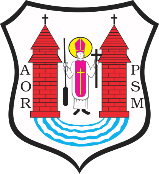 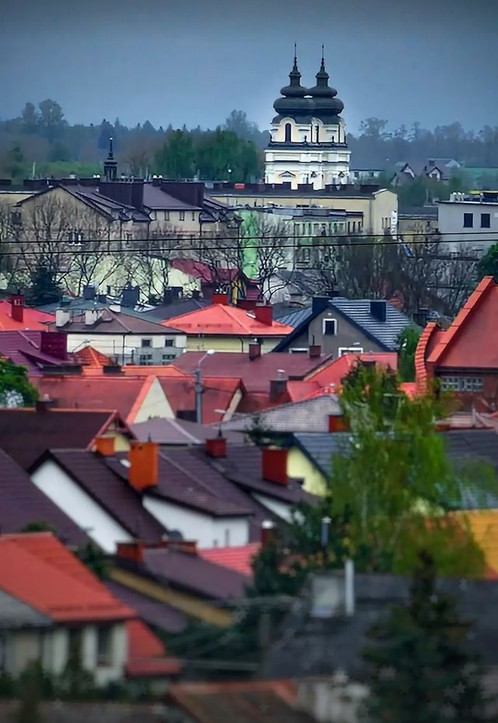 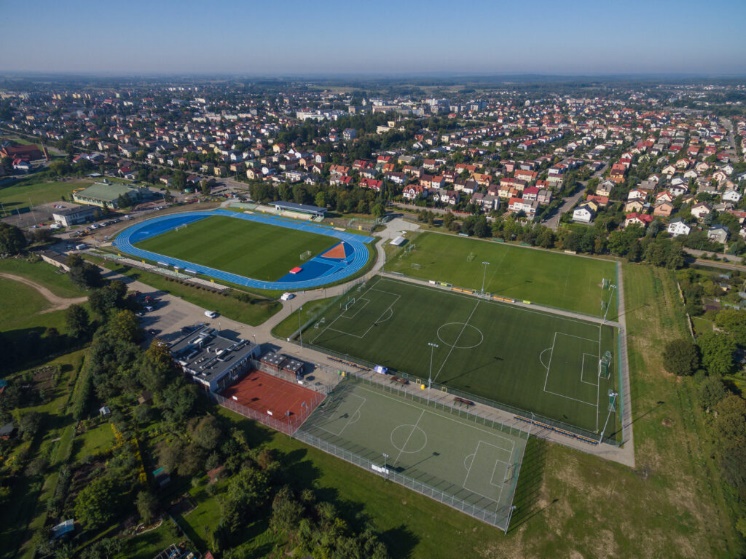 Mława, 2023 r.Raport o stanie Miasta Mława za rok 2022 został opracowany na podstawie danych 
i informacji przekazanych przez Wydziały Urzędu Miasta Mława, jednostki organizacyjne Miasta Mława, Powiatowy Urząd Pracy w Mławie oraz danych statystycznych opublikowanych przez Główny Urząd Statystyczny.Raport zawiera dane według stanu na 31 grudnia 2022 roku, o ile w tekście Raportu 
nie zaznaczono inaczej. Opracowanie:Wieloosobowe Stanowisko ds. RozwojuUrząd Miasta MławaUl. Stary Rynek 1906-500 MławaMława, maj 2023 r.Spis treści: Informacje wstępneNa podstawie art. 28aa ustawy o samorządzie gminnym każda gmina zobowiązana jest do corocznego przygotowania „Raportu o stanie gminy” za rok poprzedni. Zgodnie z ww. ustawą Burmistrz Miasta Mława odpowiada za coroczne przedstawienie raportu Radzie Miasta w terminie do dnia 31 maja.Zgodnie z ustawą o samorządzie gminnym, Rada gminy rozpatruje raport, podczas sesji, 
na której podejmowana jest uchwała rady gminy w sprawie udzielenia lub nieudzielenia absolutorium Burmistrzowi. Raport rozpatrywany jest w pierwszej kolejności. Nad przedstawionym raportem o stanie gminy przeprowadza się debatę, w której zabierają głos radni. W debacie nad raportem mogą zabierać głos mieszkańcy. Mieszkaniec, który chciałby zabrać głos w trybie określonym w ust. 6 ustawy, składa do przewodniczącego rady pisemne zgłoszenie, poparte podpisami (w gminie powyżej 20 tys. mieszkańców, 
co najmniej 50 osób). Zgłoszenie składa się najpóźniej w dniu poprzedzającym dzień, na który zwołana została sesja, podczas której ma być przedstawiany raport o stanie gminy. Mieszkańcy są dopuszczani do głosu według kolejności otrzymania przez przewodniczącego rady zgłoszenia. Liczba mieszkańców mogących zabrać głos w debacie wynosi 15, chyba, że rada postanowi o zwiększeniu tej liczby. Po zakończeniu debaty nad raportem o stanie gminy rada gminy przeprowadza głosowanie nad udzieleniem Burmistrzowi wotum zaufania. Uchwałę o udzieleniu Burmistrzowi wotum zaufania podejmuje się bezwzględną większością głosów ustawowego składu Rady Miasta. Niniejszy Raport o stanie miasta stanowi podsumowanie najważniejszych działań, które miały miejsce w Mławie w 2022 roku, a w szczególności uwzględniając realizację: polityk, programów i strategii, inwestycji miejskich, uchwał Rady Miasta. Pozwala dokonać oceny aktualnej sytuacji w mieście w sferze m.in. gospodarczej, społecznej, demograficznej, ekologii, oświaty.Władze miasta w 2022 r. Burmistrz Miasta Mława			-	Sławomir KowalewskiZastępca Burmistrza Miasta Mława		-	Szymon ZejerSkarbnik Miasta Mława			-	Justyna AptewiczZastępca Skarbnika Miasta Mława		-	Jolanta SokołowskaSekretarz Miasta 				-	Magdalena CecelskaPrzewodniczący Rady Miasta Mława	-		Lech Jerzy Prejs Zastępcy Przewodniczącego Rady Miasta	-	Arkadiusz Dłubisz, Michał Pol Rada Miasta Mława:Lech Jerzy Prejs,Krzysztof Bartoszczyk,Wioletta Błaszkiewicz,Marcin Burchacki,Arkadiusz Dłubisz,Mariusz Dziubiński,Patryk Fabisiak,Beata Gadomska,Andrzej Karpiński,Zofia Kazimierska,Marek Kiełbiński,Zbigniew Korczak,Filip Tomasz Kowalczyk,Wojciech Krajewski,Michał Nowakowski,Leszek Ośliźlok,Michał Pol,Urszula Romualda Sasiak,Marian Wilamowski,Janusz Stanisław Wojnarowski,Mirosław Zbrzezny.Uchwały Rady Miasta W 2022 r. odbyło się 11 sesji  Rady Miasta Mława, na których  podjęto 125 uchwał, z czego 99 wykonano a 26 jest w trakcie realizacji. Uchwały dotyczyły:budżetu i zmian budżetu oraz Wieloletniej Prognozy Finansowej 	26 uchwał,nabycia nieruchomości	8 uchwał,sprzedaży nieruchomości	12 uchwał,pozostałe 			79 uchwał.Tabela 1 Uchwały podjęte w 2022 roku – wykonane i w trakcie realizacjiBudżet Miasta Budżet Miasta Mława na rok 2022 został przyjęty uchwałą Nr XXXV/459/2021 z dnia 
21 grudnia 2021 r. W trakcie roku budżet zmieniany był uchwałami Rady Miasta i Zarządzeniami Burmistrza Miasta Mława.Plan budżetu miasta 2022 r.: dochody w wysokości 161 770 698,00 zł,Wydatki w wysokości 183 507 211,00 zł.Po dokonanych w ciągu roku zmianach, budżet Miasta w 2022 roku w zakresie planu dochodów i wydatków ukształtował się w wysokościach:Dochody w wysokości 197 285 745,34 zł,Wydatki w wysokości 216 924 523,19 zł.Wykres 1 Dochody i wydatki zaplanowane i po zmianachWykonanie dochodów budżetowych:Plan po zmianach 197 285 745,34 zł, wykonanie 198 066 672,31 zł, co stanowi 100,40% w tym:Dochody bieżące, plan 184 701 221,81 zł wykonanie 186 798 249,13 zł tj. 101,14%.Dochody majątkowe, plan 12 584 523,53 zł wykonanie 11 268 423,18 zł, tj. 89,54%.Wykonanie wydatków budżetowych:Plan po zmianach 216 924 523,19 zł, wykonanie 200 016 837,30 zł, co stanowi 94,18% w tym:Wydatki bieżące, plan 171 524 217,78 zł wykonanie 157 259 703,21 zł tj. 91,68%. Wydatki majątkowe, plan 45 400 305,41 zł wykonanie 42 757 134,09 zł tj. 94,18%.Szczegóły dotyczące wykonania planu dochodów i wydatków zostały opisane
w sprawozdaniu z wykonania Budżetu Miasta Mława za 2022 rok.W ciągu całego 2022 r. na stronie Miasta Mława www.mlawa.pl udostępniana była aplikacja 
„Na co idą moje pieniądze” prezentująca w sposób przystępny dla mieszkańców budżet miasta   - link do aplikacji: https://nacoidamojepieniadze.pl/budzet-miasta/mlawa/2022  Poniżej przedstawiono grafiki dotyczące planowanych dochód i wydatków w 2022 r. z wyżej  opisanej aplikacji. 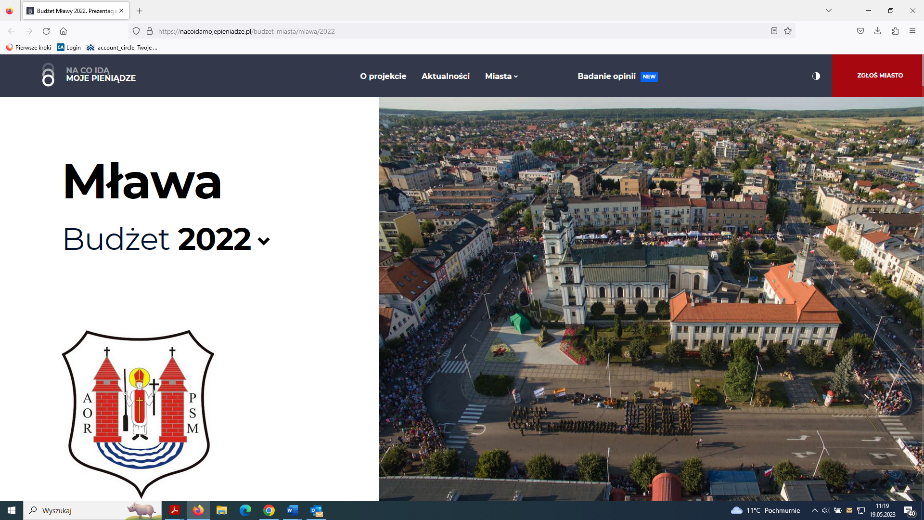 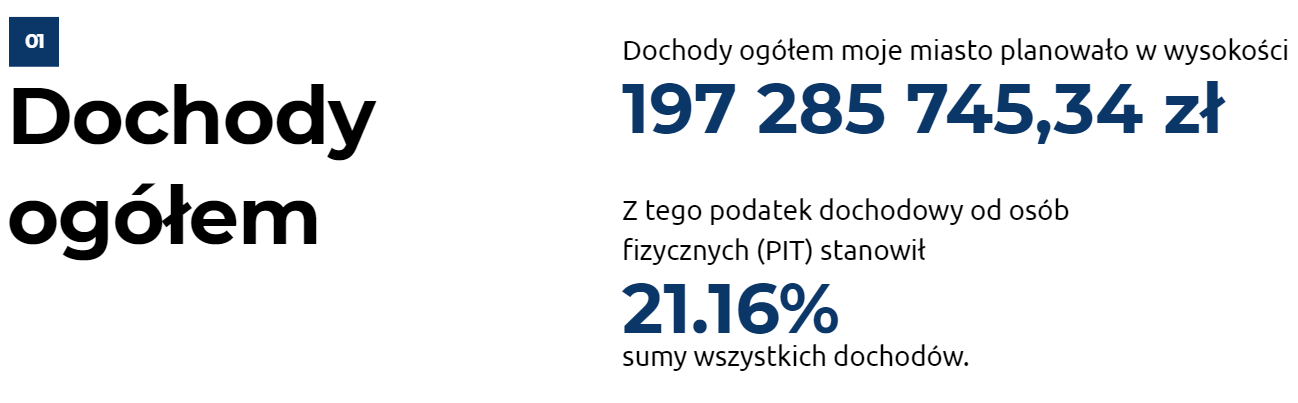 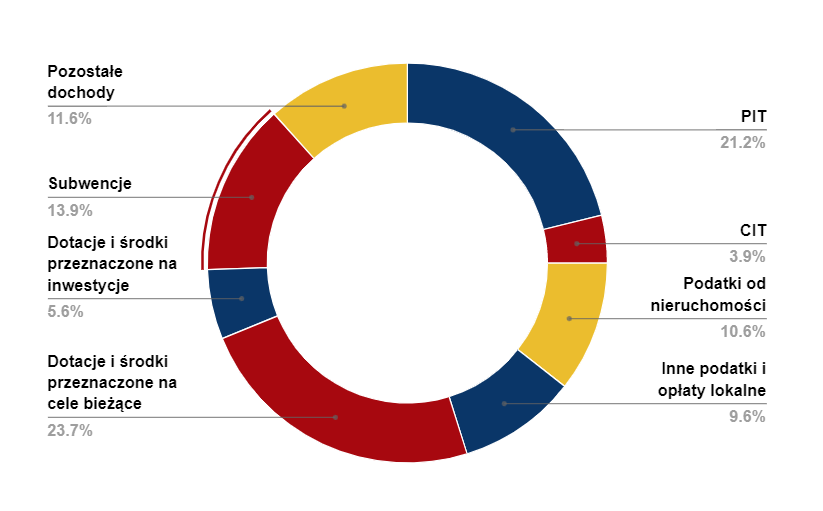 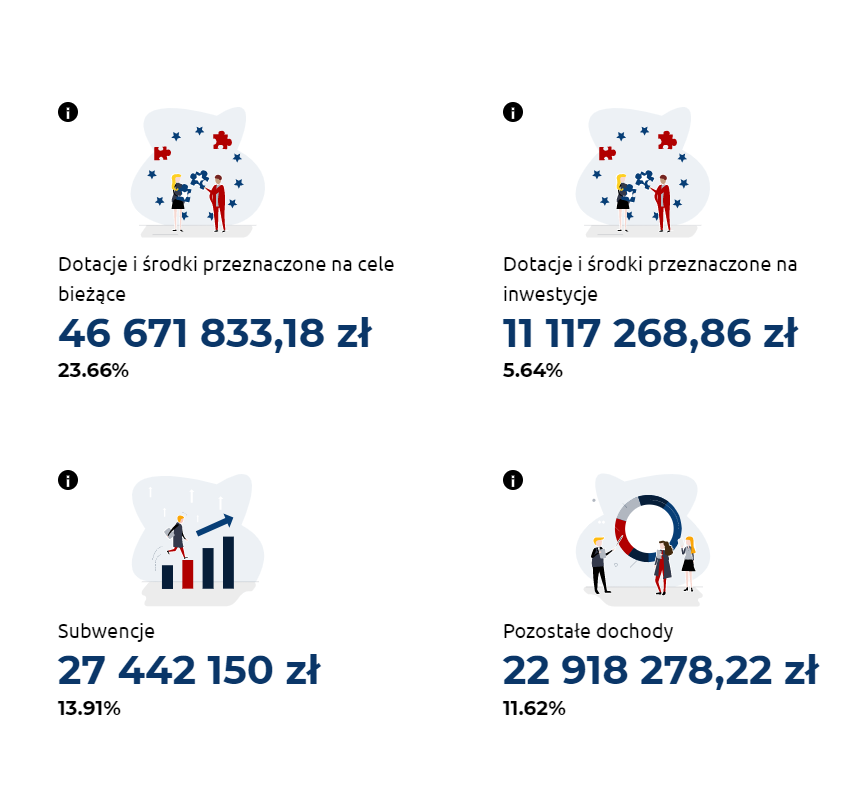 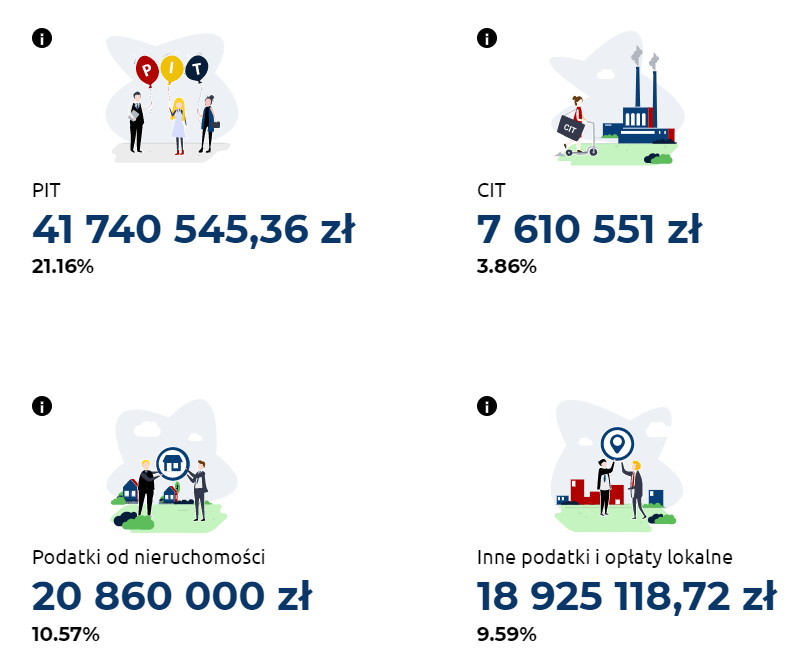 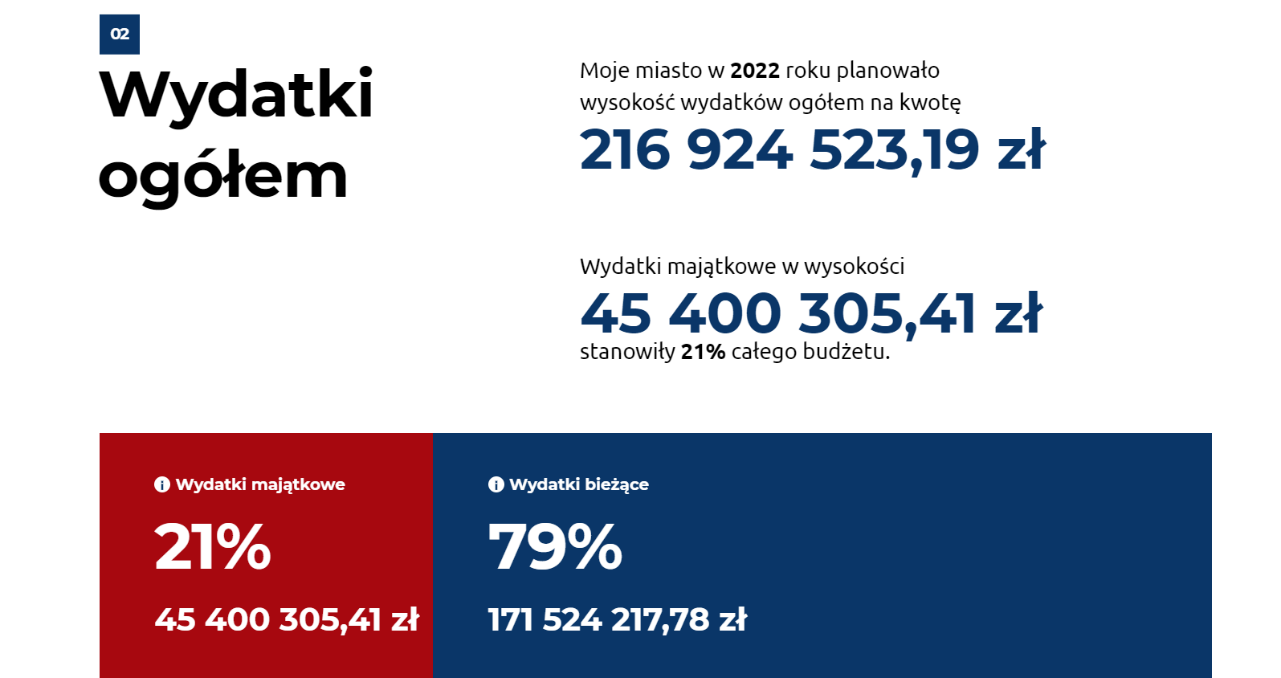 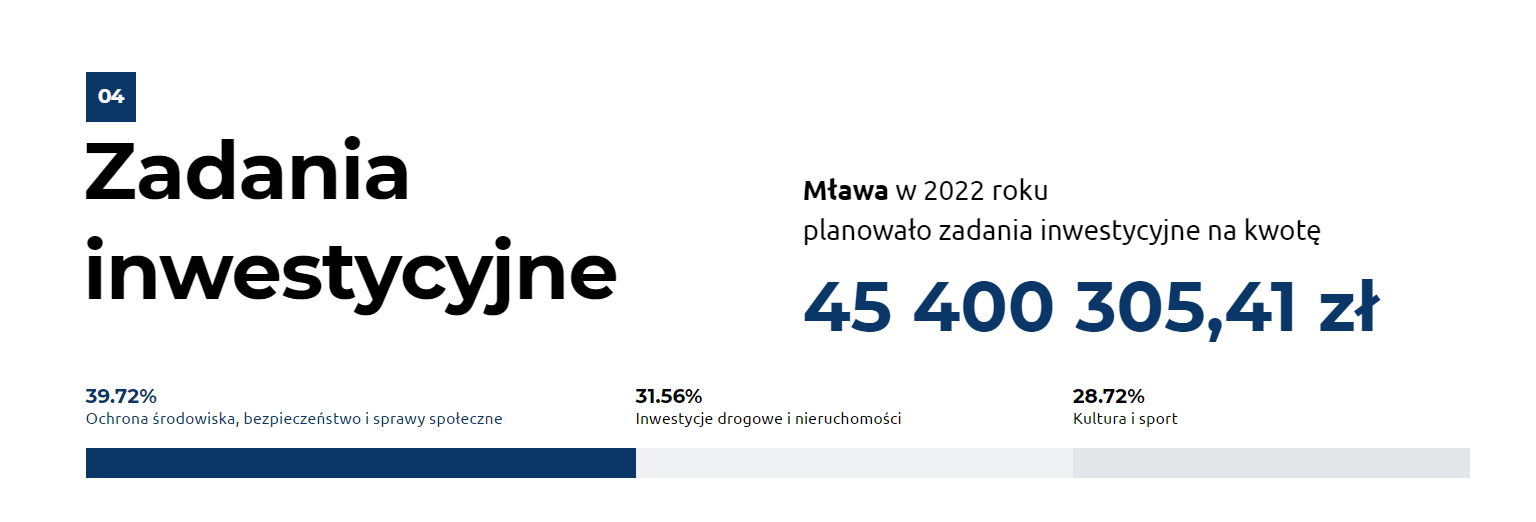 Realizacja strategii, polityk i programówW roku 2022 Miasto Mława realizowało zdania w ramach strategii, planów i programów własnych, w tym realizowano :Strategię Rozwoju Miasta Mława do 2025 roku z perspektywą do roku 2035;Strategię rozwiązywania problemów społecznych dla miasta Mława na lata 2021 – 2025;Gminny program rewitalizacji Miasta Mława na lata 2016-2025;Gminny program wspierania rodziny na lata 2021 – 2023;Miejski program profilaktyki i rozwiązywania problemów alkoholowych oraz przeciwdziałania narkomanii dla Miasta Mława na 2022 r.;Miejski program przeciwdziałania przemocy w rodzinie oraz ochrony ofiar przemocy 
w rodzinie dla Miasta Mława na lata 2019-2023;Program Ochrony Środowiska dla Miasta Mława do roku 2022;Program Ograniczenia Niskiej Emisji dla Miasta Mława;Program opieki nad zwierzętami bezdomnymi oraz zapobiegania bezdomności zwierząt na terenie Miasta Mława na rok 2022;Program usuwania wyrobów zawierających azbest dla miasta Mławy na lata 2019 – 2032;Program współpracy miasta Mława z organizacjami pozarządowymi na 2022 rok;Plan zrównoważonej mobilności miejskiej dla Miasta Mława.Miasto realizowało również działania w ramach programów opracowywanych i wdrażanych przez administrację rządową, w tym: Program „Czyste Powietrze”;Program „Asystent osobisty osoby niepełnosprawnej”;Program „Opieka wytchnieniowa”; Program „Korpus Wsparcia Seniorów”;Program Asystent Rodziny; Program Operacyjny Pomoc Żywnościowa;Program Opieka 75+;Rządowy Program dla Rodzin Wielodzietnych Karta Dużej Rodziny;Program „Posiłek w szkole i w domu”; Narodowy Program Rozwoju Czytelnictwa;Rządowy program ograniczania przestępczości i aspołecznych zachowań Razem bezpieczniej im. Władysława Stasiaka na lata 2022-2024;Strategia Rozwoju Miasta Mława do 2025 roku z perspektywą do roku 2035Strategia Rozwoju Miasta Mława do 2025 roku z perspektywą do roku 2035 została przyjęta przez Radę Miasta  Mława w dniu 23 czerwca 2020 r., w grudniu 2022 r. podjęto uchwałę 
w sprawie przystąpienia do aktualizacji tego dokumentu. W 2022 roku realizowano zadania wyznaczone w strategii, w tym m.in:działania na rzecz seniorów: funkcjonowanie Dziennego Domu Senior+, organizacja zajęć rekreacyjno-sportowych: udzielanie dotacji dla organizacji pozarządowych na realizację zajęć sportowych, udział w programie Lokalny Animator Sportu (zajęcia na boiskach Orlik), realizacja imprez plenerowych dla różnych grup odbiorców (m.in. Dzień Dziecka, Dni Mławy, Koncert Narodów, zawody strażackie,  Mławskie Święto Rowerów i wiele innych wydarzeń opisanych w dalszej części niniejszego opracowania),rozbudowa i modernizacja infrastruktury sportowej na terenie miasta (modernizacja oświetlenia w hali sportowej w Szkole Podstawowej Nr 6 z Oddziałami Integracyjnymi, rozbudowa bazy sportowej na terenie Miejskiego Ośrodka Sportu i Rekreacji, w 2022 r. wykonano instalacje odwodnienia, nawierzchnie podbudów wraz z ogrodzeniem kortów tenisowych),rozbudowa i modernizacja sieci dróg gminnych oraz rozbudowa i modernizacja chodników oraz miejsc parkingowych (drogi: m.in. ul. Ciechanowska, ul. Leszczyńskiego, Narodowych Sił Zbrojnych, ul. Wiejska, w realizacji ul. Studzieniec, chodniki  m.in. ul. Bursztynowej), działania w celu poprawy jakości powietrza w mieście - m.in.  dotacje na wymianę źródeł ciepła, akcje ekologicznie „posadź drzewo”, pokazy palenia w piecach, rozbudowa sieci wodociągowej i kanalizacyjnej na terenie miasta: m.in. realizacja projektu Budowa kanalizacji sanitarnej na terenie Aglomeracji Mława, w 2022 r. wybudowano 12,1 km kanalizacji sanitarnej, opracowanie i aktualizacja miejscowych planów zagospodarowania przestrzennego,działania w celu poprawy wizerunku miasta poprzez podniesienie estetyki 
i bezpieczeństwa (m.in. rozbudowa systemu monitoringu miejskiego -  nowe kamery 
w parku miejskim), działania z zakresu promocji miasta opisane w dalszej części opracowania, prowadzanie kampanii ekologicznych promujących proekologiczne zachowania jak np. kampanie Nie lej wody, Nie pal śmieci, Czy wiesz jak segregować, Czyste powietrze, działania w celu zorganizowania szlaku śladem Fortyfikacji 1939 r. -  utworzenie Mławskiego Szlaku Turystycznego, montaż na terenie Miasta pojemników na elektrośmieci,działania na rzecz rozwoju przedsiębiorczości w Mławie  - współpraca z Warmińsko- Mazurską Specjalną Strefą Ekonomiczną.Program Ochrony Środowiska dla Miasta Mława do roku 2022„Program Ochrony Środowiska dla Miasta Mława do roku 2022”, uchwalony przez Radę Miasta Mława uchwałą Nr XXXI/368/2017 Rady Miasta Mława z dnia 2 czerwca 2017 r. obejmuje swoim zakresem wszystkie związane ze stanem środowiska naturalnego obszary interwencji, w tym m.in. ochronę klimatu i jakości powietrza; zagrożenia hałasem,  gospodarowanie wodami, gospodarkę wodno-ściekową, gospodarkę odpadami i zapobieganie powstawaniu odpadów, zasoby przyrodnicze. Na podstawie ww. programu Miasto Mława realizowało w 2022r. politykę ochrony środowiska. Program był komplementarny ze wszystkimi innymi dokumentami strategicznymi i programami Miasta Mława, co oznacza, że realizacja działań w jednym z obszarów przyczyniała się do osiągnięcia celów w innych obszarach. Wszelkie przedsięwzięcia, zarówno bieżące, jak i inwestycyjne realizowane przez Miasto Mława, a opisane w innych częściach niniejszego raportu planowane i realizowane były z uwzględnieniem kwestii związanych 
z ochroną środowiska. Priorytetem było podejmowanie działań na rzecz poprawy stanu środowiska i realizacja przedsięwzięć pozytywnie skutkujących w tym względzie, a zasadą niepodejmowanie działań powodujących pogorszenie stanu środowiska naturalnego.Z okazji Światowego Dnia Ziemi w ramach kampanii  Burmistrza Miasta Mława „Posadź drzewo” w dniach 21-22 kwietnia 2022 r. mieszkańcom Mławy rozdano 500 sadzonek drzew zakupionych od Nadleśnictwa Dwukoły. Gatunki drzew jakie rozdano to: dąb, jesion, klon, modrzew i jarzębina. Akcję przeprowadzono w ramach działań zmierzających do polepszenia jakości powietrza na terenie Miasta Mława oraz działań edukacyjnych dotyczących korzyści 
z obecności drzew w przestrzeni publicznej. Drzewa dobrze pochłaniają spaliny i pyły zawieszone, oczyszczając atmosferę oraz mają olbrzymi wpływ na środowisko i jakość powietrza, którym oddychamy. Na ul. Padlewskiego i ul. Józefa Leszczyńskiego zakończono realizację zadania, dzięki któremu na  powierzchni 24 arów powstały tereny zielone: nasadzono 173 szt. drzew i 1154 szt. krzewów.  W realizację programu ochrony środowiska wpisywały się również  działania realizowane w ramach programu „Czyste Powietrze”, „Mława dla czystego powietrza 2022 - akcje edukacyjno-informacyjne” polegające na organizacji cyklu spotkań skierowanych 
do mieszkańców Miasta Mława, dotyczących dobrych praktyk w zakresie ochrony powietrza i oszczędzania energii. Przedmiotowe spotkania zostały zorganizowane w ramach działań prospołecznych oraz podczas imprez miejskich. Działania wpisujące się program ochrony środowiska to również: -  wymiana 110 żarówek sodowych na energooszczędne typu LED na terenie parku miejskiego w Mławie,- zadanie „Modernizacja oświetlenia ulicznego w ul. Żwirki, ul. Targowej i ul. Handlowej w Mławie” w ramach którego dokonano wymiany 75 opraw sodowych na energooszczędne oprawy typu LED, - zadanie pn. „Poprawa efektywności energetycznej poprzez wymianę istniejącego oświetlenia sodowego na energooszczędne LED na terenie Miasta Mława”, w ramach którego w ulicach Działdowskiej, Hm. Szczęsnej-Lesiowskiej, Abpa Nowowiejskiego oraz 
Al. Marszałkowskiej w Mławie zamontowano łącznie 318 energooszczędnych opraw typu LED,   - organizacja akcji „Godzina dla Ziemi”, polegającej na wyłączeniu na godzinę w dniu 
26 marca 2022 r. o 20.30 oświetlenia w parku miejskim,- utworzenie punktu konsultacyjnego w związku z realizacją Programu Priorytetowego „Czyste powietrze”.Program Ograniczania Niskiej Emisji dla Miasta Mława Realizowany w 2022 r. „Program Ograniczania Niskiej Emisji dla Miasta Mława” został przyjęty przez Radę Miasta Mława uchwałą nr VII/65/2019 z dnia 26 marca 2019 r. W 2022 kontynuowano zadanie związane z dofinansowaniem mieszkańcom wymiany źródeł ciepła zasilanych paliwami stałymi na wysokosprawne, kondensacyjne kotły gazowe. W roku 2022 r. wnioski o dotację celową z budżetu gminy na wymianę źródeł ciepła można było składać 
od 1 czerwca 2022 r. do 30 września 2022 r. ilość udzielonych dotacji na wymianę nieefektywnych źródeł ciepła na kotły gazowe - 47. Miasto Mława przeznaczyło na ten cel 200 000,00 zł, a wydatkowano 176 966,46 zł.W 2022 r. utworzono w systemie CEEB - 6076 deklaracji dotyczących źródeł ciepła i spalania paliw. Liczba punktów adresowych z co najmniej 1 złożoną deklaracją na dzień 31.12.2022 r.: 4966 Mława zajęła 65 miejsce w woj. Mazowieckim w rankingu gmin z największą liczbą złożonych deklaracji na dzień 31.12.2022 r. Poziom wypełnienia bazy CEEB na 31.12.2022 r.: 80%Źródła ciepła na terenie Miasta Mława:– kotły opalane wyłącznie węglem – 787 szt. pow. użytkowa lokali 93 958 m²,– kotły opalane wyłącznie drewnem – 91 szt. pow. użytkowa lokali 9 454 m²,– kotły opalane pelletem – 21 szt. pow. użytkowa lokali 2 992 m²,– kotły gazowe – 1851 szt. pow. użytkowa lokali 264 177 m²,– kotły olejowe – 6 szt. pow. użytkowa lokali 1 790 m²,– ogrzewanie elektryczne - 12 szt. powierzchnia użytkowa lokali 1 621 m²,- pompy ciepła – 15 szt. powierzchnia użytkowa lokali 2 214 m²,- sieć ciepłownicza – 112 szt. powierzchnia użytkowa lokali 18 500 m².Program wieloletni „Senior +” na lata 2021-2025Program realizowany był przez  Dzienny Dom Senior+ w Mławie mieszczący się w Mławie przy ul. Sienkiewicza 15/13. Instytucja przeznaczona jest dla 30 seniorów w wieku 60+, którzy są nieaktywni zawodowo, bezradni w prowadzeniu gospodarstwa domowego, samotni lub posiadają ograniczoną samodzielność itd. W ramach oferty finansowanej z programu Senior + realizowane jest wsparcie:- socjalne: zapewnienie ciepłego posiłku (obiadu składającego się zupy i drugiego dania, kawy, herbaty), dostęp do urządzeń higienicznych (możliwość kąpieli, prania rzeczy osobistych, prasowanie), udzielanie porad i pomocy w załatwieniu spraw osobistych 
i urzędowych,  udostępnienie komputera wraz z dostępem do Internetu oraz pomoc w jego obsłudze, pomoc w organizacji zakupów;- edukacyjne: treningi koncentracji i pamięci w formie indywidualnej i grupowej, zajęcia prozdrowotne z pielęgniarką oraz badanie tętna i ciśnienia, pomiar poziomu cukru, zajęcia 
z prawnikiem;– porady indywidualne oraz grupowe, zajęcia na temat bezpieczeństwa seniorów 
z przedstawicielami instytucji: policji, straży pożarnej, zakładu ubezpieczeń społecznych, stacji sanitarno-epidemiologicznej;- kulturalno-oświatowe: biblioterapia – czytanie książek prasy, spotkania okolicznościowe, udział w miejskich wydarzeniach kulturalnych;- rehabilitacyjne: fizjoterapia indywidualna i grupowa oraz nordic walking w zależności od warunków pogodowych;- terapia zajęciowa m.in.: filmoterapia, muzykoterapia, choreoterapia, plastyczne, warsztaty kulinarne;- sportowo-rekreacyjne i aktywizujące społecznie: spotkania międzypokoleniowe 
z dziećmi i młodzieżą oraz towarzyskie gry świetlicowe.Proponowane usługi dostosowane są do potrzeb i możliwości seniorów, a ich zadaniem jest zachowanie jak najdłużej zdrowia i samodzielności osób starszych poprzez aktywność i twórcze spędzanie czasu.Dzienny Dom Senior+ funkcjonuje od poniedziałku do piątku w godz. 7.30-16.30 
(po 9 godzin dziennie). Pobyt w placówce jest odpłatny. Wysokość odpłatności uwzględnia kryteria dochodowe wynikające z ustawy o pomocy społecznej z dnia 12 marca 2004 r.Program współpracy Miasta Mława z organizacjami pozarządowymi i innymi podmiotami prowadzącymi działalność pożytku publicznego w 2022 rokuW 2022 roku Miasto Mława realizowało Program współpracy z organizacjami pozarządowymi i innymi podmiotami prowadzącymi działalność pożytku publicznego, wprowadzony Uchwałą Nr XXXIII/447/2021 Rady Miasta Mława z dnia  16 listopada 2021 r. 
w sprawie uchwalenia Programu współpracy Miasta Mława z organizacjami pozarządowymi oraz podmiotami wymienionymi  w art. 3 ust. 3 ustawy z dnia 24 kwietnia 2003 r. o działalności pożytku publicznego i o wolontariacie na 2022 rok. Współpraca Miasta Mława z organizacjami pozarządowymi odbywała się w formie pozafinansowej oraz finansowej i obejmowała  zadania z zakresu sfery zadań publicznych, 
o których mowa w art. 4 ustawy, jeżeli pokrywają się one z zadaniami własnymi Miasta Mława, określonymi w ustawie o samorządzie gminnym. Miasto współpracuje z sektorem pozarządowym zlecając realizację zadań własnych z przekonaniem, że organizacje, znając potrzeby społeczności lokalnej, mogą realizować je skuteczniej i efektywniej. W 2022 roku ogłoszonych zostało 9 otwartych konkursów na realizację zadań publicznych na mocy zapisów ustawy z dnia 24 kwietnia 2003 roku o działalności pożytku publicznego i o wolontariacie: wspieranie i upowszechniane kultury fizycznej, sprzyjanie rozwojowi sportu na terenie Miasta Mława (2 konkursy), w zakresie pomocy społecznej, w tym pomocy rodzinom i osobom w trudnej sytuacji życiowej oraz wyrównywania szans tych rodzin 
i osób, działalności na rzecz dzieci i młodzieży, w tym wypoczynku dzieci i młodzieży, polityki społecznej,  ochrony zdrowia, pomocy osobom z niepełnosprawnością, na rzecz osób w wieku emerytalnym, w zakresie działań na rzecz kultury, sztuki, ochrony dóbr kultury.  Rozpatrzono pozytywnie i podpisano 38 umów na realizację zadań publicznych. Dodatkowo rozparzono pozytywnie 4 wnioski i podpisano umowy w trybie uproszczonym.  Kwota przekazana i rozliczona przez organizacje pozarządowe to 619 338,50 zł. Ogłoszono, rozstrzygnięto oraz przekazano dotacje również w ramach dwóch otwartych konkursów ofert na realizację zadań publicznych w zakresie zdrowia publicznego 
w ramach Miejskiego Programu Profilaktyki i Rozwiązywania Problemów Alkoholowych  z dnia 11 września 2015 r  o zdrowiu publicznym  - zrealizowano 26 zadań na kwotę 200 000,00 zł. Corocznie organizowana jest akcja „Zostaw swój 1% podatku w Mławie”. W 2022 r. podatnicy przekazali mławskim organizacjom pożytku publicznego 195 935,80 zł -  
o 78 037,16  zł więcej niż przed rokiem. Organizacje pozarządowe wniosły duży wkład w realizację wielu zadań, wydarzeń, inicjatyw na terenie naszego miasta. Z jednej strony były to zaangażowanie i kreatywność, 
z drugiej zaś wymierne środki finansowe, a także wkład pozafinansowy, głównie aktywność członków organizacji.Miejski Program Profilaktyki i Rozwiązywania Problemów Alkoholowych oraz Przeciwdziałania Narkomanii dla Miasta Mława na 2022 rok Program podejmowany jest przez gminę corocznie z mocy ustawy o wychowaniu w trzeźwości i przeciwdziałaniu alkoholizmowi. Jego głównym celem jest prowadzenie profilaktyki przeciwalkoholowej przeciw narkomanii oraz innych uzależnień w tym behawioralnych dotykających wielu obszarów życia społecznego i różnych grup odbiorców. W roku 2022 w ramach Miejskiego Programu Profilaktyki i Rozwiązywania Problemów Alkoholowych oraz Przeciwdziałania Narkomanii dla Miasta Mława na 2022 rok zrealizowano następujące zadania:1. Przekazano dotacje na finansowanie lub dofinansowanie zadań zleconych do realizacji organizacjom prowadzącym działalność pożytku publicznego. Ogłoszono i rozstrzygnięto 
2 otwarte konkursy ofert na realizację zadań w ramach Miejskiego Programu Profilaktyki i Rozwiązywania Problemów Alkoholowych oraz Przeciwdziałania Narkomanii dla Miasta Mława na rok 2022.Do dofinansowania zaakceptowanych zostało 25 zadań. We współpracy z organizacjami pozarządowymi realizowano wiele form aktywności dla dzieci i całych rodzin, jak np.  „Wakacje z Maksem”, spływy kajakowe, zabawy rodzinne w plenerze wraz z pogadankami profilaktycznymi, obozy dla dzieci i młodzieży oraz pozalekcyjne zajęcia sportowe. Ponadto zlecono zadanie w obszarze prowadzenia zajęć specjalistycznej pomocy w zakresie kształtowania właściwych postaw rodzinnych i wychowawczych jako budowanie czynników chroniących i jednoczesne niwelowanie czynników ryzyka w rodzinie.2. Przekazano dotację celową z budżetu dla pozostałych jednostek zaliczanych do sektora finansów publicznych. Zadanie wykonano na kwotę 39 946,50 zł. przez Miejski Dom Kultury 
w Mławie poprzez projekt pt. „Profilaktyka i kultura – połączenie idealne”. 3. Przekazano dotację celową z budżetu na finansowanie lub dofinansowanie zadań zleconych do realizacji pozostałym jednostkom niezaliczanym do sektora finansów publicznych. Zadanie wykonano w kwocie 11 000,00 zł. poprzez realizację przez Przychodnię Terapii Uzależnień i Współuzależnienia warsztatów, tj. „Maratonów Terapeutycznych” 
dla pacjentów przychodni z terenu miasta Mława.4. Przeprowadzono diagnozy w kierunku uzależnienia od alkoholu na wniosek Miejskiej Komisji Rozwiązywania Problemów Alkoholowych realizowane przez biegłych na zlecenie Sądu Rejonowego w Mławie. Zrealizowano również szkolenie pozamiejscowe dedykowane 
dla Miejskiej Komisji Rozwiązywania Problemów Alkoholowych. 5. Prowadzony był Punkt Konsultacyjny, który  w roku 2022 oferował mieszkańcom miasta Mława wsparcie psychologa, prawnika, pedagoga w zakresie kształtowania pozytywnych postaw rodzinnych jako redukcję czynników ryzyka. 6. Prowadzone były zajęcia opiekuńczo-wychowawcze wraz z dożywianiem, w oparciu 
o zadania profilaktyki wpisane do Programu, dedykowane dla dzieci i młodzieży. Zajęcia realizowane przy Szkole Podstawowej nr 4, nr 6 i nr 7 oraz przy Spółdzielni Mieszkalno - Lokatorsko - Własnościowej „Zawkrze” we współpracy z Miastem Mława.  Dodatkowo prowadzono inne zajęcia kształtujące zdrową postawę związane z umożliwieniem realizacji dla dzieci i młodzieży oraz dorosłych uczestnictwa w alternatywnych formach spędzania wolego czasu, w ogólnej kwocie 226 372,01 zł. 7. Podejmowano działania informacyjno-edukacyjne w obszarze profilaktyki uzależnień, festyny, zabawy i spotkania integracyjno-profilaktyczne dla dzieci i młodzieży poprzez lokalne kampanie profilaktyczne „Spójrz trzeźwo Mława jest piękna”, „Wszystkie mądre sowy mają trzeźwe głowy”, w tym wykonanie muralu przy Szkole Podstawowej nr 7 w Mławie. Dodatkowo przeprowadzono konferencję dotykającą problemu depresji i sytuacji suicydalnych,  kampanie profilaktyczne przeciw pijanym kierowcom, przeciw depresji oraz postaw na rodzinę, a także, w ramach usługi szkoleniowej dla członków Zespołu Interdyscyplinarnego, będących członkami Miejskiej Komisji Rozwiazywania Problemów Alkoholowych. 8. Realizowano eventy profilaktyczne związane z okolicznościowymi wydarzeniami jak 
np. Dzień Dziecka, wykorzystując m.in.  gry profilaktyczne wielkoformatowe. 9. Realizowano kampanie lokalne na ich potrzeby zakupiono publikacje i pakiety materiałów profilaktycznych dla seniorów i najmłodszych. 10. Przeprowadzono szkolenia pracowników w zakresie realizacji profilaktyki uzależnień.11. Wsparto Oddział Leczenia Uzależnień w Wojewódzkim Samodzielnym Zespole Publicznych Zakładów Opieki Zdrowotnej im. prof. Eugeniusza Wilczkowskiego w Gostyninie, z którego korzystają również mieszkańcy Mławy, poprzez zakup wielu publikacji wskazanych przez terapeutów.  12.  Wykonano diagnozę zagrożeń społecznych w środowisku szkolnym ze szczególnym uwzględnieniem czynników chroniących i czynników ryzyka oraz zagrożeń związanych 
z używaniem substancji psychotropowych, środków zastępczych oraz nowych substancji psychoaktywnych dla 6 szkół podstawowych na terenie Miasta Mława.13. Wykonano audyt łącznie w 38 punktach sprzedaży, w tym detalicznej i punktach gastronomii w zakresie zgodności prowadzonej sprzedaży z ustawą o wychowaniu w trzeźwości przeciwdziałaniu alkoholizmowi. 14. Wsparto Stowarzyszenie Rodzin Abstynenckich "Droga" w Mławie, poprzez dofinansowanie do transportu wyjazdu profilaktyczno-terapeutycznego.15. Zrealizowano w szkołach autorskie warsztaty profilaktyczne w formie stacjonarnej, 
w zakresie profilaktyki przeciw przemocy i agresji, profilaktyki uzależnień, profilaktyki pozytywnej, w tym profilaktyki cyberprzemocy i uzależnień behawioralnych w klasach od I do VIII, z których łącznie skorzystało 1670 uczniów oraz jedno szkolenie dla rady pedagogicznej, z którego skorzystało 56 osób.  Ponadto zrealizowano w klasach VIII rekomendowane przez KCPU warsztaty profilaktyczne „Debata”, z których skorzystało 104 uczniów. 16. W pierwszym półroczu roku 2022, tj. w maju w roku szkolnym 2021/2022 ze względu na nową sytuację związaną z agresją Rosji na Ukrainę, a tym samym również nową sytuacją dla wielu uczniów mławskich szkół podstawowych wynikającą z utworzenia oddziałów przygotowawczych dla dzieci będących uchodźcami,  w klasach I-VIII zrealizowano warsztaty profilaktyczne pt. „Tolerancja i szacunek – to mój wizerunek”. Z warsztatów skorzystało 684 uczniów.Gminny Program Rewitalizacji Miasta Mława na lata 2016 – 2025Gminny Program Rewitalizacji Miasta Mława na lata 2016-2025 (GPRMM) 
to wieloletni plan działań w sferze społecznej, gospodarczej, przestrzenno-funkcjonalnej, środowiskowej lub technicznej zmierzający do wyprowadzenia obszarów rewitalizacji ze stanu kryzysowego oraz stworzenia warunków do ich zrównoważonego rozwoju.W okresie obejmującym lata 2016-2022 przystąpiono do realizacji 15 z zaplanowanych do tego czasu 24 podstawowych przedsięwzięć rewitalizacyjnych, co stanowi 63% zakładanego celu.  W sumie na przedsięwzięcia rewitalizacyjne od początku obowiązywania programu wydatkowano 7 719 628,02 zł, z czego 27 050,00 zł w roku 2022. W dniu 1 lutego 2022 r. na wniosek Burmistrza Miasta Mława Rada Miasta Mława podjęła Uchwałę nr XXXVI/485/2022 w sprawie przystąpienia do zmiany Gminnego Programu Rewitalizacji Miasta Mława na lata 2016-2025, co było poprzedzone oceną Komitetu Rewitalizacji dokonaną na podstawie przeprowadzonego monitoringu z realizacji GPRMM.W wyniku ewaluacji GPRMM, w tym prac badawczych i analitycznych, wypracowano katalog wniosków i rekomendacji stanowiących podstawę do aktualizacji Programu 
ze szczególnym naciskiem na modyfikację podstawowych przedsięwzięć rewitalizacyjnych.  
Do udziału w naborze, który przeprowadzono w sierpniu 2022 r. zaproszono wszystkich interesariuszy rewitalizacji. W efekcie wypracowano katalog obejmujący 29 proponowanych projektów rewitalizacyjnych, które zostaną poddane konsultacjom społecznym, jakie planuje się przeprowadzić w 2023 r.Tabela 2 Wykaz projektowanych podstawowych przedsięwzięć rewitalizacyjnych Program opieki nad zwierzętami bezdomnymi oraz zapobiegania bezdomności zwierząt na terenie Miasta Mława na rok 2022Program opieki nad zwierzętami bezdomnymi oraz zapobiegania bezdomności zwierząt na terenie Miasta Mława na rok 2022 został przyjęty uchwałą Rady Miasta Mława 
nr XXXVIII/499/2022 z dnia 29 marca 2022 r. Psy, które w trakcie pobytu w lecznicy weterynaryjnej nie zostały z niej adoptowane trafiały do Schroniska dla zwierząt bezdomnych PHU „DANIEL” Artur Zielaskowski z siedzibą 
w Węgrowie 28G, 86-302 Węgrowo. Łącznie w roku 2022 do schroniska przekazano 88 psów w tym na początku roku 
w związku ze zmianą schroniska i z podpisaniem umowy przez Miasto Mława ze schroniskiem w Węgrowie PHU „DANIEL” Artur Zielaskowski przekazano 78, a później w ciągu roku dodatkowo 10 psów.Na koniec roku 2022 r. w schronisku pozostawało 56 psów. W roku 2022 roku 
na realizację programu opieki nad zwierzętami bezdomnymi oraz zapobiegania bezdomności zwierząt wydatkowano kwotę 483 838,14 zł.Plan Zrównoważonej Mobilności Miejskiej dla Miasta MławaPlan realizowany jest od 2016 roku. W 2022 roku realizowano następujące działania: Zapewniono na terenie miasta bezpłatną Mławską Komunikację Miejską obsługiwaną przez Mławskie Przedsiębiorstwo Drogowo Mostowe MPDM Sp. z o.o.;Udostępniano stacje napraw dla rowerów;Utrzymano funkcjonowanie strefy płatnego parkowania;Realizowano akcje promujące zrównoważoną mobilność: Mławskie święto rowerów. Narodowy Program Rozwoju CzytelnictwaW 2022 roku pozyskano dla czterech szkół dla których organem prowadzącym jest Miasto Mława wsparcie finansowe pochodzące od Wojewody Mazowieckiego w wysokości 48 000,00 zł z przeznaczeniem na realizację Programu Wieloletniego „Narodowy Program Rozwoju Czytelnictwa 2.0 na lata 2021-2025” Priorytet 3. Dofinansowanie Wojewody stanowiło 80% łącznej kwoty kosztów realizacji zadania objętego wsparciem finansowym i wynosiło po 12 000,00 zł dla każdej z 4  szkół biorących udział w programie. Całkowity koszt realizacji zadania wyniósł 60 030,82 zł. Wsparcie finansowe otrzymały następujące szkoły podstawowe prowadzone przez Miasto Mława: Szkoła Podstawowa Nr 2 im. Mikołaja Kopernika w Mławie z siedzibą przy 
ul. Sportowej 1, Szkoła Podstawowa Nr 3 im. dra Józefa Ostaszewskiego w Mławie z siedzibą przy ul. Pogorzelskiego 4, Szkoła Podstawowa Nr 4 im. Haliny Rudnickiej w Mławie z siedzibą przy 
ul. Granicznej 39, Szkoła Podstawowa Nr 6 z Oddziałami Integracyjnymi im. Kornela Makuszyńskiego w Mławie z siedzibą przy ul. Żołnierzy 80 Pułku Piechoty 5.Dzięki otrzymanemu wsparciu zakupione zostały książki będące nowościami wydawniczymi, książki historyczne, w tym poświęcone historii Polski XX wieku, lektury szkolne elementy wyposażenia do bibliotek szkolnych. W każdej ze szkół realizowane były oraz są działania promujące oraz wspierające rozwój czytelnictwa.Budżet obywatelski  Budżet obywatelski z budżetu Miasta Mława nie był realizowany, natomiast  mieszkańcy Mławy mieli możliwość uczestniczenia w BOM-ie  tj.  Budżecie Obywatelskim Mazowsza. Mieszkańcy Mławy w 2022 r.  zgłosili 1 projekt pn. BUDOWA CHODNIKA W AL. PIŁSUDSKIEGO W MŁAWIE (DROGA WOJEWÓDZKA 544), który w głosowaniu w województwie został wybrany do realizacji przez Samorząd Województwa Mazowieckiego w roku 2023.  Z inicjatyw angażujących społeczeństwo w roku 2022 r. z udziałem dofinansowania zewnętrznego realizowane były zadania przez Stowarzyszenia Rodzinnych Ogrodów Działkowych. Przy wsparciu finansowym ze środków pochodzących z budżetu Województwa Mazowieckiego w ramach „Mazowieckiego Instrumentu Aktywizacji Działkowców” – „Mazowsze dla działkowców 2022”, zrealizowano nw. zadania:Stowarzyszenie Rodzinnego Ogrodu Działkowego „im. 550-lecia Mławy” zrealizowało zadanie pod nazwą „Budowa alei dojazdowej na terenie ROD im. „550-lecia Mławy” 
w Mławie – etap IV”, dofinansowanie 40 000,00 zł. Stowarzyszenie Rodzinny Ogród Działkowy „ZA TOREM” w Mławie zrealizowało zadanie pod nazwą „Budowa i modernizacja zasilania energetycznego na terenie ROD 
„ZA TOREM” w Mławie”, dofinansowanie 40 000,00 zł.Stowarzyszenie Rodzinny Ogród Działkowy „RELAX ” w Mławie zrealizowało zadanie pod nazwą „Rozbudowa i modernizacja oświetlenia oraz sieci elektrycznej na terenie ROD „RELAX” w Mławie – etap I”, dofinansowanie 40 000,00 zł.Stowarzyszenie Rodzinny Ogród Działkowy „Pod Lasem” zrealizował zadanie pod nazwą „Modernizacja istniejącej sieci elektrycznej zasilającej altany na ogródkach działkowych ROD „Pod Lasem” w Mławie – etap I”, dofinansowanie 40 000,00 zł.Edukacja System edukacji na terenie miasta Mława tworzy 10 placówek oświatowych publicznych: 6 szkół podstawowych, 4 przedszkola publiczne prowadzone przez Miasto Mława. Trzy z nich tworzą zespoły placówek oświatowych, są to :Zespół Placówek Oświatowych Nr 1, który tworzą:Szkoła Podstawowa Nr 1 im. Hugona Kołłątaja;Miejskie Przedszkole Samorządowe Nr 1 im. Marii Konopnickiej;Zespół Placówek Oświatowych Nr 2, który tworzą:Szkoła Podstawowa Nr 4 im. Haliny Rudnickiej;Miejskie Przedszkole Samorządowe Nr 2;Zespół Placówek Oświatowych Nr 3, który tworzą:Szkoła Podstawowa Nr 7 im. Zuzanny Morawskiej;Miejskie Przedszkole Samorządowe Nr 3 im. Jan Brzechwy;Miejskie Przedszkole Samorządowe Nr 4 z Oddziałami Integracyjnymi im. Ewy Szelburg – Zarembiny. W 2022/2023 roku w 3 szkołach podstawowych zorganizowano oddziały przedszkolne dla dzieci 6 letnich. Oddziały przedszkole funkcjonowały w:Szkole Podstawowej Nr 2 im. Mikołaja Kopernika;Szkole Podstawowej Nr 3 im. dra Józefa Ostaszewskiego;Szkole Podstawowej Nr 6 z Oddziałami Integracyjnymi im. Kornela Makuszyńskiego.W sześciu jednostkach oświatowych funkcjonowały oddziały integracyjne tj.:Szkole Podstawowej Nr 2 im. Mikołaja Kopernika;Szkole Podstawowej Nr 3 im. dra Józefa Ostaszewskiego w Mławie;Szkole Podstawowej Nr 6 z Oddziałami Integracyjnymi im. Kornela Makuszyńskiego;Zespole Placówek Oświatowych Nr 1 w Mławie;Zespole Placówek Oświatowych Nr 2 w Mławie;Zespole Placówek Oświatowych Nr 3 w Mławie.W dwóch placówkach, tj. Szkole Podstawowej Nr 6 z Oddziałami Integracyjnymi 
im. Kornela Makuszyńskiego i Szkole Podstawowej Nr 7 im. Zuzanny Morawskiej funkcjonowały oddziały sportowe, w których uczniowie korzystali z dodatkowych zajęć WF.W roku szkolnym 2022/2023 w pięciu szkołach podstawowych powstało 14 oddziałów przygotowawczych dla uczniów przybywających z zagranicy, podlegających obowiązkowi szkolnemu, którzy nie znają języka polskiego albo znają go na poziomie niewystarczającym 
do korzystania z nauki oraz wymagają dostosowania procesu kształcenia do ich potrzeb edukacyjnych, a także dostosowania formy organizacyjnej wspomagającej efektywność 
ich kształcenia. Oddziały przygotowawcze powstały w:Szkole Podstawowej Nr 2 im. Mikołaja Kopernika;Szkole Podstawowej Nr 6 z Oddziałami Integracyjnymi im. Kornela Makuszyńskiego;Zespole Placówek Oświatowych Nr 1 w Mławie;Zespole Placówek Oświatowych Nr 2 w Mławie;Zespole Placówek Oświatowych Nr 3 w Mławie.System edukacji publicznych przedszkoli i szkół podstawowych prowadzonych przez Miasto Mława wspomagają przedszkola i szkoły podstawowe prowadzone przez inne ograny prowadzące niebędące jednostką samorządu terytorialnego, w tym 2 niepubliczne szkoły podstawowe, 3 niepubliczne przedszkola i 1 publiczne przedszkole prowadzone przez parafię. Łącznie w administrowanych przez miasto placówkach oświatowych w roku szkolnym 2022/2023 stan na dzień 30.09.2022 r. uczęszczało 4100 uczniów z czego 1202 do przedszkoli i oddziałów przedszkolnych w szkołach podstawowych oraz 2898 do szkół podstawowych prowadzonych przez Miasto Mława. Do oddziałów przygotowawczych uczęszczały 252 osoby. Dzieci uczyły się w 126 oddziałach szkoły podstawowej oraz 48 oddziałach przedszkolnych.Do jednostek oświatowych nieprowadzonych przez Miasto Mława uczęszczało łącznie 528 uczniów z czego  264 do przedszkoli i oddziałów przedszkolnych w szkołach podstawowych oraz 264 do szkół podstawowych. Według stanu na dzień 30.09.2022 r. działalność edukacyjną w placówkach oświatowych prowadzonych przez Miasto Mława prowadziło 398 nauczycieli. Stan zatrudnienia w placówkach nieprowadzonych przez Miasto Mława wynosił 154 nauczycieli. W roku 2022 nakłady na oświatę wynosiły ogółem 52 166 525,19 zł, z czego budżet placówek prowadzonych przez Miasto Mława wynosił 45 479 095,96 zł w tym:szkoły podstawowe – 35 344 111,03 zł,oddziały przedszkolne – 1 760 554,39 zł, przedszkola – 8 374 430,54 zł.Z budżetu oświaty została przekazana dla placówek nieprowadzonych przez Miasto Mława dotacja dla przedszkoli w wysokości 3 094 202,44 zł oraz dla szkół podstawowych 
na ogólną kwotę 1 983 378,64 zł. Na realizację pozostałych zadań oświatowych wydatkowano kwotę 1 609 848,15 zł w tym na wspólną obsługę administracyjno-finansową placówek prowadzonych przez Miasto Mława, którą prowadzi Centrum Usług Wspólnych w Mławie wydatkowano kwotę 1 458 287,95 zł oraz kwotę 151 560,20 zł na zadania oświatowe realizowane przez Wydział Oświaty i Polityki Społecznej.Roczny koszt utrzymania dziecka w publicznym przedszkolu prowadzonym przez Miasto Mława w 2022 r. wynosił 9187,61 zł, natomiast w publicznej szkole, w której zorganizowano oddział przedszkolny wynosił 7894,90 zł.Otrzymana dotacja na wychowanie przedszkolne w 2022 r. wynosiła 1 493 952 zł. Otrzymana subwencja oświatowa wyniosła w roku 2022 ogółem 27 107 513,00 zł, w tym 
na 1 ucznia bez niepełnosprawności wynosiła 6 072,52 zł.Na terenie miasta Mława w 2022 r. funkcjonowały 2 żłobki: Miejski Żłobek prowadzony przez Miasto Mława oraz Żłobek Niepubliczny „Bajkowy Dworek", a także 
1 Klub Dziecięcy „Mały Miś”. Ogółem liczba miejsc w żłobkach na terenie miasta Mława wynosiła 125, w tym 30 miejsc w Miejskim Żłobku, 85 miejsc w Żłobku Niepublicznym „Bajkowy Dworek" oraz 10 miejsc w Klubie Dziecięcym „Mały Miś”.  Koszty związane z utrzymaniem dzieci w wieku do lat 3 wynosiły w 2022 r. ogółem 988 383,82 zł, w tym 497 017,39 zł – Miejski Żłobek ponadto dotacja w wysokości 448 393,15 zł przekazana dla Żłobka Niepublicznego „Bajkowy Dworek" oraz dotacja w wysokości 42 973,28 zł dla Klubu Dziecięcego „Mały Miś” .Miasto Mława realizując również obowiązek wynikający z ustawy Rodzinny Kapitał Opiekuńczy, zajmuje się przekazywaniem świadczenia społecznego otrzymanego z Zakładu Ubezpieczeń Społecznych przeznaczanego na zwrot opłaty miesięcznej wniesionej za pobyt dziecka w Żłobku Miejskim w Mławie. Wykonanie tego zadania zostało zamknięte w roku 2022 na poziomie 32 134,00 zł.Realizacja inwestycji i projektów Ważniejsze inwestycje na terenie miasta zrealizowane w 2022 roku. Zadania realizowane ze środków budżetu MiastaBudowa i przebudowa dróg na terenie Miasta Mława. Zadanie wieloletnie realizowane w latach 2018 – 2024, polega na budowie 
i przebudowie dróg na terenie Miasta Mława. W roku sprawozdawczym w ramach zadania zrealizowano poniższe inwestycje: budowa odcinka ciągu komunikacyjnego nad rzeką Seracz – wykonano utwardzenie terenu płytami ażurowymi w rejonie ogrodów działkowych przy 
ul. Wójtostwo. budowa chodników w ul. Bursztynowej – wykonano obustronne chodniki wraz 
ze zjazdami na posesje na odcinku od ul. Banku Miast do ul. Bednarskiej. przebudowa ul. Wetmańskiego - wykonano uzupełnienie pasa drogowego 
o nasadzenia roślinne. wykonanie placu utwardzonego na odgałęzieniu od ul. Ciechanowskiej - wykonano teren utwardzony płytami ażurowymi o powierzchni 120 m2. przebudowa ul. Ciechanowskiej – etap II – zadanie realizowane w dwóch zakresach. W pierwszym wykonano odcinek drogi o nawierzchni asfaltowej 
z zatoką postojową o nawierzchni z kostki betonowej, obustronnymi chodnikami 
i ścieżką rowerową. W drugim zakresie wykonano odcinek drogi o nawierzchni 
z kostki betonowej z jednostronnym chodnikiem. Na obydwu odcinkach wykonano oświetlenie uliczne. budowa łącznika pomiędzy ul. Ciechanowską a ul. Różaną – na odcinku 
o długości ok. 60 mb wykonano nawierzchnię z kostki betonowej. przebudowa nawierzchni asfaltowej na całej długości ul. Grzebskiego – ułożono nową nawierzchnię bitumiczną wraz ze wzmocnieniem siatką przeciwspękaniową na całej długości ul. Grzebskiego. przebudowa odcinka ul. Osiedle Młodych - na odcinku od ul. Szpitalnej 
do wysokości zakrętu ułożono nową nawierzchnię bitumiczną wzmocnioną siatką przeciwspękaniową.przebudowa ul. Cichej – wykonano ciąg pieszo-jezdny o nawierzchni z kostki betonowej wraz z zatoką do zawracania. przebudowa ul. Kościelnej - wykonano nową nawierzchnię asfaltową wzmocnioną siatką przeciwspękaniową oraz przebudowano chodnik po stronie prawej od ul. Granicznej do ul. Napoleońskiej. przebudowa ul. Leszczyńskiego – etap I – na odcinku od skrzyżowania 
z ul. Zachodnią do drogi odchodzącej w ul. Szwejkowskiego wykonano obustronne chodniki ze zjazdami do posesji oraz drogę z kostki betonowej i płyt ażurowych. Wprowadzono nową organizację ruchu. przebudowa ul. Narodowych Sił Zbrojnych - wykonano drogę o nawierzchni 
z kostki betonowej wraz z obustronnymi chodnikami, przyłączami wodociągowymi oraz przykanalikami kanalizacji sanitarnej i deszczowej.przebudowa ul. Wiejskiej – wykonano drogę o nawierzchni z kostki betonowej 
na odcinku od ul. Sienkiewicza do Al. Św. Wojciecha. Wprowadzono nową organizację ruchu.Zadania realizowane z udziałem środków zewnętrznych: Tabela 3 Najważniejsze zadania realizowane z udziałem środków zewnętrznychObrót nieruchomościami W 2022 roku Miasto Mława zbyło 32 działki o łącznej powierzchni 0,5114 ha oraz zostały przyznane 2 działki jako nieruchomości zamienne za odszkodowanie o łącznej powierzchni 0,0340 ha. Informacje na temat działek przedstawiono w poniższej tabeli.Tabela 4 Sprzedaż działek w 2022 rokuW 2022 roku Miasto Mława nabyło 16 działek o łącznej powierzchni 1,9568 ha oraz udział 1/2 w nieruchomości o powierzchni 0,2026 ha. Informacje na temat działek przedstawiono w poniższej tabeli.Tabela 5 Nabycie działek w 2022 rokuW 2022 roku na podstawie postanowienia Sądu o stwierdzenie nabyciu spadku Miasto Mława nabyło udział ¼ w nieruchomości nr 1431/4 o pow. 0,2379 ha położonej w Mławie przy ul. Batalionów Chłopskich.W  2022  roku  na  podstawie  decyzji o zezwoleniu na realizację inwestycji drogowej  Miasto Mława nabyło 55 działek o łącznej powierzchni 1,8714  ha,  położonych  przy  ulicach:  Olesin, Alei Świętego Wojciecha, ul. Studzieniec. W  2022  roku  na  podstawie decyzji komunalizacyjnej Wojewody Mazowieckiego Miasto Mława nabyło 9 działek o powierzchni 0,5338  ha,  położonych  przy  ul. Hm Wandy Szczęsnej- Lesiowskiej i ul. LG Electronics.Demografia Według danych Urzędu Miasta Mława na dzień 31.12.2022 r. teren miasta Mława zamieszkiwało 29 290 osób, w tym: 13 816 mężczyzn i 15 474 kobiet (zameldowani na pobyt stały).Analizując liczbę mieszkańców miasta w podziale na płeć, teren miasta Mława zamieszkuje więcej kobiet niż mężczyzn. Kobiety w roku 2022 stanowiły 52,83 % ogółu mieszkańców miasta. Szczególnie jest to widoczne w grupie wiekowej emerytów (kobiety > 60 lat i mężczyźni > 65 lat), gdzie kobiety stanowią prawie 70 %. Z danych demograficznych, na koniec roku 2022 było:w wieku przedprodukcyjnym 		-   5 696 mieszkańców, w wieku produkcyjnym 		- 17 210 mieszkańców, w wieku poprodukcyjnym 		-   6 384 mieszkańców.W 2022 roku saldo migracji było na poziomie - 112 osób. Na pobyt stały zameldowały się 332 osoby a wymeldowało się 220 osób. Przyrost naturalny był ujemny, wynosił - 98 osób. Strukturę wiekową mieszkańców Mławy przedstawiono w poniższej tabeli oraz na wykresie. Tabela 6 Struktura wiekowa mieszkańców miasta Mława w 2022 rokuWykres 2 Struktura wiekowa mieszkańców m. MławaWykres 3 Struktura mieszkańców m. Mława wg grup ekonomicznychBezrobocie Według danych Powiatowego Urzędu Pracy w Mławie liczba zarejestrowanych bezrobotnych na terenie Miasta Mława na koniec 2022 roku to 756 osób (w 2021 r. - 773)
w tym 401 kobiet. Wykres 4 Bezrobotni z podziałem na płeć i wiek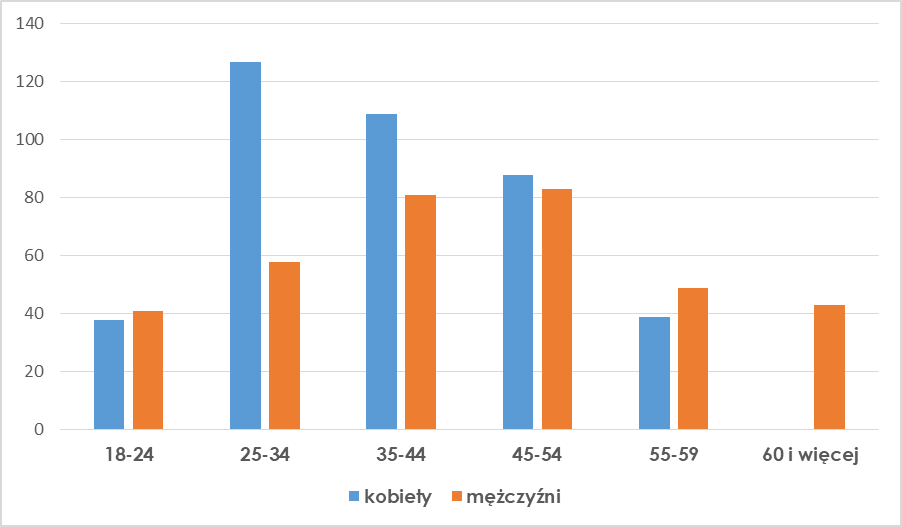 Wykres 5 Bezrobotni z podziałem na wiek
Bezrobocie w porównaniu z 2021 rokiem zmalało o nieco ponad 2% tj. o 17 osób w tym 
o 9 kobiet. Wśród bezrobotnych 53% to kobiety. Największą grupę osób bezrobotnych na terenie miasta Mława w roku 2022 stanowili mieszkańcy w przedziale wiekowym od 25 do 34 lat oraz od 35 do 44 lat stanowiąc 49,6% (w 2021 – 50,8%) ogółu osób bezrobotnych.Działalność gospodarczaOd 2011 roku działa Centralna Ewidencja i Informacja o Działalności Gospodarczej (CEIDG) prowadzona przez administracje rządową (ministerstwo właściwe ds. przedsiębiorców) - w formie elektronicznego rejestru dostępnego na stronie www.ceidg.gov.pl. Miasto Mława  wprowadza dane do CEIDG jako zadanie zlecone. Na podstawie danych GUS na dzień 31.12.2022 roku na terenie Mławy prowadziły działalność podmioty w następujących sektorach:sektor publiczny - spółki handlowe					-	4sektor prywatny – ogółem 						-	3 444 sektor prywatny - osoby fizyczne prowadzące działalność gosp. 	- 	2 745 sektor prywatny - spółki handlowe 					-	199sektor prywatny - spółki handlowe z udziałem kapitału zagr.	-	21 sektor prywatny – spółdzielnie					-	13 Podmioty wg. klas wielkości tj. liczby zatrudnionych pracowników:0 - 9		–	3444	10 - 49		–	120 	50 - 249		–	32	250 - 999		–	2	1000 i więcej 	– 	2 	 W 2022 roku w Urzędzie Miasta Mława wydano: 166 zezwoleń na sprzedaż napojów alkoholowych: w tym 1 zezwolenie na sprzedaż napojów alkoholowych przedsiębiorcom, których działalność polega na dostarczaniu żywności na imprezy zamknięte organizowane w czasie i miejscu wyznaczonym przez klienta, w oparciu o zawartą z nim umowę i 2 jednorazowe zezwolenia na sprzedaż napojów alkoholowych;8 zezwoleń na przeprowadzenie imprez masowych; 1 zezwolenie wraz z wypisem na wykonywanie regularnych specjalnych przewozów osób w krajowym transporcie drogowym;1 licencję i 10 dostosowań na wykonywanie krajowego transportu drogowego 
w zakresie przewozu osób taksówką;4 zezwolenia na prowadzenie działalności gospodarczej w zakresie opróżniania zbiorników bezodpływowych i transportu nieczystości ciekłych;3 wpisy i 3 zmiany do rejestru działalności regulowanej w zakresie odbierania odpadów komunalnych od właścicieli nieruchomości na terenie miasta Mława.Za korzystanie z zezwoleń na sprzedaż napojów alkoholowych w 2022 roku naliczono opłaty w wysokości 929 453,76 zł.Pomoc społeczna Przyznawanie świadczeń pomocy społecznej realizował Miejski Ośrodek Pomocy Społecznej w Mławie. Liczbę i powody wypłacanych świadczeń dla osób i rodzin korzystających z pomocy społecznej w 2022 roku przedstawiono w poniższych tabelach. Tabela 7 Korzystający z pomocy społecznej w 2022 rokuNajwiększa liczba świadczeń przyznana została ze względu na długotrwałą lub ciężką chorobę i niepełnosprawność. Tendencja ta nie zmienia się od kilku lat.Tabela 8 Powody przyznawania świadczeń społecznychTabela 9 Formy udzielonej pomocy – świadczenia z pomocy społecznejTabela 10 Formy udzielonej pomocy – inne świadczenia wypłacane przez MOPSRealizacja zadań w zakresie pomocy obywatelom Ukrainy w związku z konfliktem zbrojnym 	Bezpośrednio po wybuchu konfliktu zbrojnego na Ukrainie, Miasto Mława podjęło działania na rzecz pomocy ludności napływającej z terenów objętych wojną. Słusznie władze miasta spodziewały się, że do Mławy przybędzie znacząca liczba uchodźców wojennych,            z uwagi na dużą liczbę obcokrajowców pochodzenia ukraińskiego pracujących w mławskich przedsiębiorstwach. Pomoc dla uchodźców została uruchomiona niezwłocznie, w drugim dniu wojny 25 lutego 2022 r. wolontariusze i pracownicy miejskich jednostek działając na prośbę i pod kierownictwem Burmistrza Miasta Mława stworzyli punkt informacyjny dla uchodźców oraz miejsce zbierania i dystrybuowania darów i pomocy dla uchodźców. Punkt ten przekształcił się w Centrum Obsługi Uchodźców Wojennych, który funkcjonował przez resztę 2022 r. W marcu 2022 r. miasto zorganizowało 2 miejsca zakwaterowania uchodźców wojennych: w budynku przy ul.  Lelewela 7 oraz w hali sportowej Szkoły Podstawowej Nr 6 z Oddziałami Integracyjnymi. W punktach tych łącznie zapewniono wyżywienie i zakwaterowanie w wymiarze 3713 osobodni. Działanie było finansowane w całości ze środków Funduszu Pomocy.      Uchodźcy wojenni w Mławie byli obsługiwani  przez Wydział  Spraw Obywatelskich, który w 2022 r.  nadał 3572 numery PESEL uchodźcom wojennym.  Od maja 2022 r. zorganizowana została pomoc psychologiczna dla uchodźców  dedykowana osobom dorosłym oraz dzieciom.  W każdej ze szkół, w której zorganizowane były oddziały przygotowawcze dla dzieci z Ukrainy zapewniono wsparcie psychologiczne. Pomoc psychologiczna była realizowana również w Centrum Obsługi Uchodźców Wojennych. Uchodźców wojennych objęto systemem pomocy społecznej: jednorazowe świadczenie pieniężne po 300,00 zł wypłacono 3340 uchodźcom wojennym (łącznie wypłacono kwotę 1 002 000,00 zł). Świadczenie pieniężne za zakwaterowanie i wyżywienie 2335 obywateli Ukrainy wypłacono osobom i przedsiębiorcom łącznie w kwocie 6 207 940,00 zł oraz opłacono posiłki dla 295 dzieci z Ukrainy o wartości 77 401,50 zł. Porządek publiczny i bezpieczeństwo obywateli Straż Miejska Sprawami z zakresu ochrony porządku publicznego na terenie Miasta Mława zajmuje się Straż Miejska. Zgodnie ze stanem na dzień 31 grudnia 2022 r. Straż Miejska w Mławie liczyła 7 strażników oraz 4 osoby z obsługi monitoringu miejskiego. W ramach stanu osobowego, w dni robocze wystawiane były dwa patrole straży, jeden od godz. 700 do godz. 1500, drugi od godz. 1400 do godz. 2200. Monitoring miejski obsługiwany był 24 godziny na dobę, przez wszystkie dni tygodnia.Wykaz ujawnionych wykroczeń w roku 2022 przedstawiono w poniższej tabeli. Zdecydowana większość odnotowanych wykroczeń dotyczyła wykroczeń przeciwko bezpieczeństwu i porządkowi w komunikacji, które stanowiły około 60% wszystkich wykroczeń. Tabela 11 Rodzaj wykroczeń ujawnionych przez Straż Miejską w 2022 rokuOchotnicze Straże PożarneOchrona przeciwpożarowa jest zadaniem własnym gminy a istotną rolę w jej zapewnianiu odgrywają ochotnicze straże pożarne (OSP). Są to umundurowane jednostki wyposażone w specjalistyczny sprzęt, przeznaczone do walki z pożarami, klęskami żywiołowymi lub innymi miejscowymi zagrożeniami, w tym prowadzące działania w zakresie ratownictwa specjalistycznego. Na terenie Miasta Mława swoje siedziby mają dwie takie jednostki: OSP 
w Mławie, ul. Padlewskiego 15 oraz OSP w Mławie, ul. Piekiełko 66. Jednostka OSP Padlewskiego od 11 listopada 2020 r. włączona jest do krajowego systemu ratowniczo-gaśniczego (KSRG). W 2022 roku uczestniczyła w 18 akcjach pożarniczych, 88 razy wyjeżdżała do likwidacji miejscowych zagrożeń oraz brała udział w 63 zabezpieczeniach operacyjnych Państwowej Straży Pożarnej w Mławie. W jednostce działa 46 strażaków ratowników. Wyposażona jest w następujące pojazdy: GBA 2/16 średni samochód ratowniczo-gaśniczy marki IVECO ML80E z roku 1999 oraz pojazd specjalistyczny VOLVO SCH38 z roku 1999 z podnośnikiem BUMAR 40. Strażacy ratownicy OSP Padlewskiego mają do dyspozycji m.in.: przewoźny agregat prądotwórczy, motopompę pływającą i szlamową, pilarki spalinowe do drewna oraz betonu 
i stali, zestaw ratownictwa medycznego PSP R1 czy zestaw narzędzi hydraulicznych LUKAS.Druga z wymienionych jednostek czyli OSP Piekiełko jest w posiadaniu pojazdu lekkiego Daewoo Lublin z roku 1998 oraz m.in. motopompy szlamowej czy pilarki do drewna. W swoich szeregach ma 9 strażaków ratowników. W 2022 r. strażacy ratownicy OSP Piekiełko dwa razy brali udział w likwidacji miejscowych zagrożeń. Jednostka ma charakter wspomagający system KSRG.Obie jednostki stale się rozwijają i doskonalą o czym świadczy liczba nowych kandydatów na strażaków ratowników OSP oraz ich aktywny udział w szkoleniach 
i ćwiczeniach. W 2022 r. w szkoleniu podstawowym strażaka ratownika (136 h) wzięło udział 15 kandydatów (w tym 11 z OSP Padlewskiego i 4 z OSP Piekiełko). Po 3 druhów z każdej jednostki wzięło udział w szkoleniu kierowców-konserwatorów sprzętu ratowniczego OSP (29 h) zaś 13 druhów przeszkoliło się z zakresu kwalifikowanej pierwszej pomocy (66 h), w tym 11 z OSP Padlewskiego oraz 2 z OSP Piekiełko. Ponadto OSP Padlewskiego wzięła udział ćwiczeniach taktyczno-bojowych na terenie zakładu TECHPOM w Krzywonosi. 164 godzin i 42 minut to czas  udziału obu jednostek OSP w akcjach i działaniach ratowniczych. Miasto Mława w ramach realizacji zadania własnego w zakresie ochrony przeciwpożarowej stosownie do posiadanych sił i środków zapewnia OSP m.in.: obiekty, tereny, pojazdy i sprzęt specjalistyczny, środki ochrony indywidualnej, umundurowanie i środki łączności oraz ich utrzymanie, ubezpieczenie strażaków ratowników OSP i kandydatów 
na strażaków ratowników OSP oraz członków młodzieżowych drużyn pożarniczych, badania lekarskie strażaków ratowników OSP przeprowadzane w celu stwierdzenia braku przeciwwskazań do udziału w działaniach ratowniczych.Kultura, sport i turystyka Działalność w zakresie upowszechniania kultury, sportu i turystyki w roku 2022 na terenie miasta Mława prowadził Urząd Miasta Mława oraz następujące miejskie jednostki organizacyjne i samorządowe instytucje kultury:Miejski Ośrodek Sportu i Rekreacji w Mławie.Miejski Dom Kultury w Mławie, w tym kino „Kosmos” i Galeria „Foyer”.Miejska Biblioteka Publiczna im. Bolesława Prusa w Mławie wraz z filią w Szkole Podstawowej nr 4. Muzeum Ziemi Zawkrzeńskiej w Mławie.Do najważniejszych wydarzeń w 2022 roku, organizowanych przez te instytucje należały: Miejski Ośrodek Sportu i Rekreacji w Mławie:Dan-Bud Amatorska Liga Orlika (14 imprez);Dan-Bud Amatorska Liga Futsalu (7 imprez);Ferie z MOSiR-em;Turniej Tenisa Stołowego o Puchar Dyrektora MOSiR (6 imprez);Liga pływacka;Olimpiada Osób Niepełnosprawnych (157 uczestników);Bieg uliczny im. Ojca Bernarda Kryszkiewicza (579 uczestników);Mławskie święto rowerów (800 uczestników);Lato w mieście (288 uczestników);Turniej Tenisa Stołowego z okazji Dni Mławy;Rajd Rowerowy Szlakiem Obrońców Mławy;Nocny Turniej Piłki Nożnej o Puchar Dyrektora MOSiR (120 uczestników);Mławskie Święto Biegania (184 uczestników);XXXI Bieg Niepodległości (657 uczestników);Mikołajkowe Zawody Pływackie (147 uczestników);Mistrzostwa Powiatu w Biegach Przełajowych;Mistrzostwa Powiatu w Piłce Nożnej SP i SPP – dziewczęta, chłopcy;Mistrzostwa Powiatu w Piłce Nożnej SP – dziewcząt;Mistrzostwa Powiatu w Czwórboju LA (2 imprezy);Mistrzostwa Powiatu w Lekkoatletyce;Mistrzostwa Powiatu w Trójboju LA;Mistrzostwa Rejonu w Piłce Nożnej SP – dziewczęta, chłopcy (2 imprezy);II Ogólnopolskie Sztafetowe Zawody Pływackie (204 uczestników);Ogólnopolskie Zawody Pływackie pod Patronatem Burmistrza Miasta Mława (500 uczestników);Zawody Lekkoatletyczne (4 imprezy);Międzyszkolny Turniej Piłki Nożnej SP – chłopcy;Międzyszkolny Turniej Piłki Ręcznej SP – dziewczęta;Międzyszkolny Klasowy Turniej Piłki Nożnej SPP.Miejski Dom Kultury w Mławie:Ferie Zimowe – zajęcia artystyczne (plastyka, muzyka, animacje, taniec).Turniej Scrabble o Puchar Dyrektora MDK.Cotygodniowe zajęcia artystyczne dla dzieci z Ukrainy w ramach Programu Przystań Św. Mikołaja (kwiecień – grudzień). Comiesięczne spotkania z muzyką przygotowane przez Filharmonię Narodową (styczeń- czerwiec). Miejski Dzień Dziecka. Zlot Food-Trucków w parku miejskim. Dni Mławy: zlot food trucków, Jarmark Wojciechowy, pokaz samochodów tuningowanych i odrestaurowanych, pokaz zabytkowych i współczesnych samochodów strażackich, miasteczko profilaktyczne. Sobotnie zabawy taneczne w parku miejskim od czerwca do sierpnia.Niedzielne koncerty w parku miejskim od czerwca do sierpnia.Wólczańska Biesiada.Piknik z czworonogiem – Po ludzku o psich sprawach.Otwarta scena – wspólne muzykowanie w plenerze. Koncert Reprezentacyjnego Zespołu Artystycznego Wojska Polskiego.Kino plenerowe profilaktyczne – kinowe hity o tematyce wojennej. Piknik Historyczny z okazji obchodów rocznicy Bitwy pod Mławą.VICTOR YOUNG JAZZ FESTIVAL 2022.Mławski Bal Seniora.Mikołajki Miejskie.Recital i wystawa malarstwa Zbigniewa Hofmana.Dwudniowy Jarmark Bożonarodzeniowy. Tabela 12 Zajęcia prowadzone w MDKPogramy i projekty realizowane w 2022 roku w MDK:Mławskie Centrum Dialogu MiędzykulturowegoMiejski Dom Kultury w Mławie jako jeden z 44 ośrodków w Polsce dołączył 
do Ogólnopolskiego Programu Dotacyjnego „Przystań Świętego Mikołaja”. Na inicjatywy dla dzieci dotkniętych wojną na Ukrainie otrzymano środki w wysokości 49 992,00 zł. Prowadzone przez MDK działania w ramach programu ukierunkowane były przede wszystkim na stworzenie przyjaznego środowiska do spotkań zarówno dla dzieci z Ukrainy, jak i Polski oraz rozpoczęcie dialogu międzykulturowego, który pozwolił się lepiej poznać 
i nawiązać trwałe relacje. W projekt zaangażowano instruktorów MDK, artystów kultywujących polskie tradycje muzyczne, wolontariuszy oraz osoby ukraińskojęzyczne.Projekt grantowy. Konwersja cyfrowa domów Kultury, dofinansowany z Funduszy Europejskich, którego operatorem jest Narodowe Centrum Kultury.  Miejski Dom Kultury otrzymał 107 400 zł na cyfryzację. Złożony przez MDK projekt zakłada podniesienie kompetencji cyfrowych pracowników domu kultury w Mławie w zakresie obsługi programów i aplikacji do montażu i obróbki filmów, realizacji dźwięku, marketingu internetowego i komunikacji oraz doposażenie jednostki w niezbędny sprzęt umożliwiający innowacyjne wykorzystanie narzędzi cyfrowych do tworzenia nowej oferty online odpowiadającej na potrzeby lokalnej społeczności. Celem projektu jest stworzenie warunków do aktywizacji nie tylko animatorów kultury, ale i odbiorców oferty, zapewnienie im narzędzi do doskonalenia umiejętności twórczych i stymulowania kreatywności z wykorzystaniem rozwiązań audio-wideo i gier mobilnych.Miejska Biblioteka Publiczna im. Bolesława Prusa w Mławie wraz z filią w Szkole Podstawowej nr 4. Dane liczbowe MBP za 2022 r.Liczba czytelników						 2 119Liczba odwiedzin 					            14 946Liczba wypożyczeń					            31 177Odwiedziny w czytelniach 					 1 689Liczba udostępnionych woluminów w czytelniach		 1 352Liczba udzielonych informacji				    694Zakupiono ogółem  (wol.)					1 266 (za kwotę 32 500,00zł)Stan księgozbioru na 31.12.2021 r. (ks. + czas. w wol.)	81 788 wol. Miejska Biblioteka Publiczna realizowała programy i projekty w 2022 roku:- Program Wieloletni „Narodowy Program Rozwoju Czytelnictwa” Priorytet 1 – Zakup nowości wydawniczych do bibliotek publicznych finansowany ze środków Ministra Kultury i Dziedzictwa Narodowego pochodzących z budżetu państwa - otrzymano dofinansowanie w wysokości 7045,00 zł na zakup nowości wydawniczych w 2022 roku;- Program dotacyjny Ministra Kultury i Dziedzictwa Narodowego „Promocja czytelnictwa” pod nazwą „Wszystkie światy Bolesława Prusa” otrzymano dofinansowanie w wysokości 7735,00 zł. Celem projektu było wzbudzenie zainteresowania bibliotekami i czytelnictwem, a przy okazji uświetnienie rocznicy urodzin i śmierci patrona biblioteki. Działaniami w projekcie były m.in.  wycieczka autokarowa do Warszawy „Śladami Lalki B. Prusa”,  happening w Parku Miejskim „Pod rękę z Bolesławem Prusem”,  wycieczka autokarowa do Muzeum Mazowieckiego w Płocku (zwiedzanie wystawy „Secesja” i „Art Deco”) pod hasłem „Bolesław Prus świadkiem powstania nowego kierunku w sztuce”, warsztaty literackie z pisarzem, przeznaczone dla młodzieży szkół średnich pod hasłem „Prus na bloga!”, warsztaty teatralne dla dzieci pod hasłem „Prus na deskach!”, spotkanie czytelnicze „Wszystkie światy Bolesława Prusa – opowieść o jego życiu i czasach” wraz z mini ekspozycją pod tytułem „Jak to z higieną wtedy było” i stworzoną w ramach projektu grą karcianą „Flirt towarzyski” z cytatami z dzieł Prusa. MBP wraz z filią była organizatorem lub współorganizatorem  159 wydarzeń z zakresu upowszechniania czytelnictwa, z których skorzystało 5256 uczestników. Do najważniejszych należały: zabawy z książką, Walentynki, - Dzień Kota,  Akcja Żonkil,  Dzień Kobiet,  Przyjaciel Książek, piknik rodzinny,  Książka dla Przedszkolaka, teatrzyk kamishibai,  teatrzyk kukiełkowy,  Książka na Jana,  spacerek po Mławie (Zuzanna Morawska), Narodowe Czytanie, Noc Bibliotek.Biblioteka, na mocy porozumienia zawartego z powiatem mławskim, wykonuje zadania 
w zakresie prowadzenia powiatowej biblioteki publicznej polegające na koordynowaniu pracy bibliotek w powiecie, rozpoznawaniu stanu i potrzeb tych bibliotek, oraz wsparcie w zakresie merytorycznym, organizacyjnym i prawnym. W 2022 roku zrealizowano 13 wyjazdów do bibliotek gminnych w powiecie. Tematyka wyjazdów to m.in.:pomoc w uaktualnianiu stron internetowych bibliotek gminnych,omawianie sposobów na pozyskiwanie nowych czytelników oraz na zwiększenie ilości wypożyczeń w kontekście otoczenia danej biblioteki, pomoc w prawidłowym wypełnianiu wniosków do Narodowego Programu Rozwoju Czytelnictwa 2.0 Priorytet 1 „Zakup i zdalny dostęp do nowości wydawniczych” na lata 2021-2025, pomoc we wprowadzaniu księgozbioru do systemu bibliotecznego MAK+, instruktaż odpowiedniej klasyfikacji książek, sygnaturowania i ułożenia księgozbioru 
wg zasad UKD, wsparcie w pozyskiwaniu książek w języku ukraińskim,omawianie współpracy z samorządami.Muzeum Ziemi Zawkrzeńskiej w MławieNajważniejsze wydarzenia zorganizowane przez MZZ:1. Mazowsze w spódnicy- wystawa lalek artystycznych. Wystawa wypożyczona z Muzeum domków, lalek, gier i zabawek w Warszawie. 2. Twierdza Mława Broni się! Historia jednego batalionu. 3. W Porządku- wystawa przygotowana w 103 rocznicę powstania Policji Państwowej. 4. Polscy kompozytorzy w Hollywoood. Wystawa przygotowana w ramach IV edycji Festiwalu Jazzowego Victora Younga. 5. Dawne zawody w miniaturze. Wystawa wypożyczona z Muzeum domków, lalek, gier 
i zabawek w Warszawie. 6. Noc Muzeów- europejskie święto muzeów. 7. Europejskie Dni Archeologii- Promocja katalogu do wystawy stałej ,,Archeologia Ziemi Zawkrzeńskiej”, warsztaty archeologiczne dla dzieci, oprowadzanie kuratorskie po wystawie stałej. 8. Europejskie Dni Dziedzictwa- warsztaty dla dzieci i młodzieży. Programy, projekty, wydarzenia organizowane lub realizowane przez MZZ w 2022 r.: 1. Piano Day- międzynarodowe święto fortepianu. Koncerty dla szkól i mieszkańców Mławy. 2. Promocja wydawnictwa „Malarstwo 1966-2021” Wojciecha Rutkowskiego. 3. Wojtkowe Malowanie, czyli w malarskiej pracowni mistrza- warsztaty plastyczne organizowane w rocznicę urodzin Wojciecha Piechowskiego. 4. III Ogólnopolskie Seminarium edukacyjne: Wojna Pamięć Dialog.5. Ferie w Muzeum - warsztaty edukacyjne dla dzieci i młodzieży; 6. Dzień Dziecka: W ramach miejskiego Dnia Dziecka Muzeum przygotowało następujące atrakcje:• „Poszukiwacze skarbów” – poszukiwanie złotych monet za pomocą detektora, • „W parkowym labiryncie” – poznawanie i oznaczanie na planie parku gatunków drzew, • „Tajemnicze przedmioty” – badanie i opisywanie kopii muzealnych eksponatów archeologicznych, • „Archi-Tektura” – składanie i malowanie makiet ratusza i budynku muzeum, • „W średniowiecznym skryptorium” – warsztaty czerpania papieru i kaligrafii. 7. Dni Mławy - Muzeum przygotowało dwa wydarzenia: pokaz sokolnictwa i Teatr Ognia ,,Enigma”. 8. Wakacje w Muzeum - warsztaty edukacyjne dla dzieci i młodzieży. 9. Warsztaty plastyczne im. Hanny Rudzkiej Cybisowej we współpracy z Towarzystwem Miłośników Twórczości Tekli Bądarzewskiej. 10. Przygotowanie materiałów na tablice informacyjne i do aplikacji ,,Mławski Szlak Turystyczny”. Muzeum Ziemi Zawkrzeńskiej w 2022 r. odwiedziło 2971 osób. Działania w zakresie turystyki i rekreacji W 2022 r. na terenie miasta Mława powstały dwa nowe miejsca rekreacji i odpoczynku 
dla mieszkańców oraz mławski szlak turystyczny. Ponadto utworzono pierwszy wybieg dla psów. „Różowy zakątek” z tyrolką U zbiegu ulic Ciechanowskiej i Dobrskiej powstał nowy skwer z funkcją rekreacyjną. Pierwsze prace związane z jego urządzeniem rozpoczęły się jesienią 2022 r. Zamontowano wówczas tyrolkę – zjeżdżalnię linową przeznaczoną dla młodzieży i starszych dzieci. Pod urządzeniem przygotowana została także bezpieczna, żwirowa nawierzchnia. Skwer 
w kolejnym roku zostanie wyposażony w małą architekturę: ławki, kosze na śmieci oraz drobne nasadzenia.  „Żółty zakątek”Przy ulicy Kopernika została oddana do użytku wieloosobową huśtawkę dla dzieci, miejsce zabezpieczono nawierzchnią z drobnego, miękkiego piasku. Wokół zamontowano trzy ławki oraz stojak na rowery, teren wokół został obsadzony roślinnością.  Mławski Szlak TurystycznyW 2022 roku w porozumieniu z czterema gminami: Iłowem-Osadą, Lipowcem Kościelnym, Szydłowem oraz Wieczfnią Kościelną miasto realizowało projekt budowy Mławskiego Szlaku Turystycznego. Mława była liderem tego przedsięwzięcia. Stosowne porozumienie oraz umowy o przekazaniu dotacji celowych 5 kwietnia 2022 roku podpisali Burmistrz miasta oraz wójtowie gmin, przez które szlak przebiega. Wykonawcą przedsięwzięcia na zlecenie Miasta Mława (lider porozumienia) był mazowiecki oddział Polskiego Towarzystwa Turystyczno-Krajoznawczego. Wytyczony przez Polskie Towarzystwo Turystyczno-Krajoznawcze szlak dedykowany przede wszystkim turystyce pieszej i rowerowej, przebiegający przez tereny Mławy, gmin Iłowo-Osada, Lipowiec Kościelny, Szydłowo i Wieczfnia Kościelna oraz Nadleśnictwa Dwukoły, utworzony w oparciu o przebieg już istniejącego szlaku walk wrześniowych 1939 roku, wyznaczonego przez PTTK w latach 80. XX wieku. Nawierzchnie szlaku są zróżnicowane – począwszy od jezdni asfaltowych, poprzez drogi szutrowe, na polnych ścieżkach skończywszy. Wzdłuż szlaku są wyznaczone miejsca na odpoczynek, a za odwiedzenie poszczególnych punktów na trasie można otrzymać punkty i odznaki, do czego służy aplikacja mobilna.  Wybieg dla psówWybieg powstał przy ul. Leszczyńskiego w Mławie. To specjalne urządzenia i zabawki, które pozwalają właścicielom czworonogów na aktywną zabawę ze swoimi pupilami. Wybieg zbudowano na niezagospodarowanym terenie pokrytym trawą. W ramach projektu powstało ogrodzenie w kształcie koła o średnicy ok. 25 m oraz zamontowano urządzenia sportowo-zabawowe dla psów. Pojawiły się też ławki parkowe, kosze na zwierzęce odchody, toaleta dla psa, wiata oraz wieszak na smycze. Łączny koszt wykonania wszystkich prac to blisko 100 000 zł.Zagospodarowanie przestrzenne Podstawowym dokumentem, który określa politykę przestrzennego zagospodarowania miasta Mława jest Studium uwarunkowań i kierunków zagospodarowania przestrzennego. 
W 2022 roku Rada Miasta Mława podjęła uchwałę w sprawie zmiany Studium uwarunkowań 
i kierunków zagospodarowania przestrzennego Miasta Mława przyjętego uchwałą 
Nr XXI/303/2020 Rady Miasta Mława z dnia 13 października 2020 r. w sprawie Studium uwarunkowań i kierunków zagospodarowania Miasta Mława. Uchwała ta była została podjęta w związku z koniecznością dostosowania ustalonych w Studium wskaźników zabudowy i zagospodarowania terenów do szybko zmieniających się potrzeb rozwojowych miasta. Prężny ruch inwestycyjny, w tym przede wszystkim w zakresie zabudowy mieszkaniowej wielorodzinnej, wymagał uwzględniania w Studium.Powierzchnia miasta objęta obowiązującymi miejscowymi planami zagospodarowania przestrzennego wynosi 692,74 ha co stanowi 19,90 % całkowitej powierzchni miasta Mława. Informacje o planach zostały przedstawione w tabeli poniżej. Tabela 13 Miejscowe plany zagospodarowania przestrzennego - obowiązująceTabela 14 Miejscowe Plany zagospodarowania przestrzennego w opracowaniuPowierzchnia mpzp w trakcie opracowania wynosi 1237,55 ha, co stanowi 35,56 % całkowitej powierzchni miasta Mława. W 2022 r. Burmistrz Miasta Mława wydał 131 decyzji o warunkach zabudowy w tym 28 dotyczących zabudowy usługowej oraz 31 decyzji o ustaleniu lokalizacji inwestycji celu publicznego dotyczące: sieci energetycznych, sieci kanalizacji sanitarnej, sieci gazowych, sieci wodociągowychInfrastruktura techniczna i komunikacja miejskaInfrastruktura  drogowa na terenie miasta Mława jest rozbudowywana, 
na koniec 2022 roku długość dróg w podziale na poszczególne kategorie oraz z podziałem  na stan nawierzchni  na terenie miasta  była następująca:drogi gminne – 146,18 km, w tym:bitumicznych 76,45 kmbetonowych 1,07 kmz kostki betonowej 9,242 kmtłuczniowe 0,7 kmgruntowe 58,718 kmdrogi powiatowe – 14,95 kmdrogi wojewódzkie – 9,30 kmdroga krajowa – 6,345 kmDługość ścieżek rowerowych  wynosiła na dzień 31.12.2022: 9,284 kmDługość sieci kanalizacji deszczowej na dzień 31.12.2022: 46 kmZaopatrzenie w wodę i odprowadzanie ścieków Sieć wodociągowa i kanalizacyjna na terenie miasta Mława jest rozbudowywana. 
W roku 2022 zrealizowano szereg inwestycji związanych z modernizacją i rozbudową sieci wodociągowo – kanalizacyjnej. Zaopatrzeniem miasta w wodę zajmuje się spółka miejska Zakład Wodociągów, Kanalizacji i Oczyszczalnia Ścieków "WOD-KAN" Sp. z o.o. w Mławie. Długość sieci kanalizacji sanitarnej na dzień 31.12.2022 r. wynosi 86,1 km, w tym grawitacyjnej 84,1 km. W 2022 r. kontynuowano realizację projektu  „Budowa kanalizacji sanitarnej na terenie Aglomeracji Mława” z dofinansowaniem z programu POIŚ 2014-2020. W roku 2022 wybudowano 12,1 km kanalizacji sanitarnej.  Długość sieci wodociągowej na dzień 31.12.2022 r. wynosi 122,5 km. Ciepłownictwo Część Miasta jest zaopatrywana w energię cieplną przez Przedsiębiorstwo Energetyki Cieplnej w Mławie Sp. z o.o. Głównym źródłem ciepła w PEC jest Centrala Ciepłownicza, zlokalizowana w pobliżu centrum Miasta, przy ul. Powstańców Styczniowych 3. Jest 
to kotłownia wodna wyposażona w cztery kotły WLM o łącznej mocy 13,8 MW opalane miałem węglowym. Osiedla położone z dala od centrum zaopatrywane są w ciepło sieciowe 
za pomocą systemów ciepłowniczych siedmiu lokalnych kotłowni: trzech gazowo – olejowych (przy ulicy Osiedle Młodych, Narutowicza, Broniewskiego) i czterech gazowych (przy ulicy Grzebskiego, Napoleońskiej, Placu 3 Maja, Warszawskiej). Łączna moc zainstalowanych kotłów 18,56 MW. Pozostałe budynki, które nie są podłączone do PEC korzystają z własnych źródeł ciepła.Rok 2022 był szczególny dla ciepłownictwa.  Z uwagi na sytuację na rynku paliw stałych - drastyczny wzrost cen paliw, dla budynków ogrzewanych poza systemem ciepłowniczym, Urząd Miasta Mława realizował sprzedaż paliwa stałego dla gospodarstw domowych 
po preferencyjnych cenach. Realizacja zadania wynikała z przepisów ustawy z dnia 20 października 2022 r. o zakupie preferencyjnym paliwa stałego przez gospodarstwa domowe. Burmistrz Miasta Mława podpisał umowę na zakup preferencyjny paliwa stałego dla gospodarstw domowych ze spółką Węglokoks S.A. W umowie określono szacunkowe zapotrzebowanie dla gminy na 2100 ton. Od 10.11.2022 r. do 31.12.2022 r. przyjęto 860 wniosków o preferencyjny zakup węgla kamiennego. Zgłoszone przez mieszkańców łączne zapotrzebowanie na paliwo stałe do dnia 31.12.2022 r. wyniosło 2 314,80 ton. W tym, kostka: 221 ton, orzech: 1801,80 ton, groszek: 292 tony. Wydano 195 zaświadczeń uprawniających do odbioru węgla. Realizacja awizowanych dostaw odbywała się zgodnie z ustalonym przez Węglokoks S.A. harmonogramem. W 2022 r. zrealizowano 13 transportów węgla ze składu głównego w Wąbrzeźnie i Młynarach. Do każdej z dostaw otrzymaliśmy wymagany certyfikat jakości. Na składy dostarczono 332,54 ton (węgiel typu orzech 255,74 ton oraz groszek 76,80 ton). Wartość zakupionego paliwa wyniosła 498 810,00 zł (brutto). Ilość wydanego mieszkańcom węgla to 221,80 ton (węgiel typu orzech 174,80 ton oraz groszek 47 ton). Wartość wydanego paliwa wyniosła 332 700,00 zł (brutto). Węgiel dostępny jest na 7 składach: ul. Brukowa 6, ul. Kościuszki 55 (dwa składy), ul. Moniuszki 2, ul. Powstańców Styczniowych 3, ul. Kolejowa 5, ul. Graniczna 9.Mławska Komunikacja MiejskaW Mławie istnieje możliwość korzystania bezpłatnie z komunikacji miejskiej, która ułatwia mieszkańcom dostęp do placówek kultury, sportu, szkół, przychodni, cmentarzy, czy ogródków działkowych. Operatorem świadczącym usługi MKM jest Mławskie Przedsiębiorstwo Drogowo-Mostowe MPDM Sp. z o. o. MKM obsługiwana jest 6 autobusami marki Skania (zakupione 
w 2018 r.), w tym: 3 autobusy 10,00 m - 26 miejsc siedzących, 56 miejsc stojących oraz 1 miejsce dla inwalidy,3 autobusy 12,00 m – 32 miejsc siedzących, 69 miejsc stojących oraz 1 miejsce dla inwalidy.Wszystkie autobusy przystosowane są do przewożenia osób niepełnosprawnych. Pojazdy wyposażone są w kamery wideo, które zapewniają bezpieczeństwo osobom podróżującym oraz kierunkowe tablice elektroniczne.W Mławskiej Komunikacji Miejskiej funkcjonują 4 linie autobusowe:Linia 1 Pętla Wójtostwo – Pętla TurystycznaLinia 2 Pętla Szreńska – Pętla ŻuromińskaLinia 3 Pętla Krajewo – Pętla NowowiejskaLinia 4 Pętla Kolejowa – Pętla CegielniaWykaz przejeżdżanych kilometrów na poszczególnych liniach:Linia 1 – razem średnio miesięcznie (w zależności od miesiąca) 10 208,00 kmLinia 2 – razem średnio miesięcznie (w zależności od miesiąca) 3 465,00 kmLinia 3 – razem średnio miesięcznie (w zależności od miesiąca) 5 877,00 kmLinia 4 – razem średnio miesięcznie (w zależności od miesiąca) 4 251,00 kmOd 01.01.2022 r. do 31.12.2022 r. zrealizowano 21 047 kursów, łącznie przejechano 
298 119 km. Gospodarka odpadami System gospodarki odpadami na terenie Miasta Mława w 2022 roku funkcjonował 
w oparciu o realizowane przez podmiot zewnętrzny zamówienie publiczne udzielone 
w marcu 2021 roku na  okres od 1 lipca 2021 r. do 31 grudnia 2022 r. Zamówienie obejmowało odbieranie i zagospodarowanie odpadów komunalnych od właścicieli nieruchomości zamieszkałych i od części właścicieli nieruchomości niezamieszkałych (z tzw. nieruchomości mieszanych) oraz z Punktu Selektywnego Zbierania Odpadów Komunalnych, prowadzenie i utrzymanie Punktu Selektywnego Zbierania Odpadów Komunalnych, a także dostarczanie worków do selektywnego zbierania odpadów komunalnych właścicielom nieruchomości zabudowanych budynkami jednorodzinnymi. Usługi świadczyła samodzielnie, bez udziału podwykonawców, firma NOVAGO sp. z o.o. z siedzibą w Mławie przy ul. Grzebskiego 10. Punkt Selektywnego Zbierania Odpadów Komunalnych dostępny dla mieszkańców miasta prowadzony był na terenie miasta, przy ul. Płockiej 102.Usługa rozliczana była w oparciu o ceny jednostkowe za odbiór i zagospodarowanie 
1 Mg odpadów danego rodzaju. Maksymalny pułap kosztów zamówienia w 2022 roku ustalony umową zwiększony został do kwoty 11 123 119,68 zł (przy pierwotnie wynikającym z oferty: 10 681 632,00 zł) wskutek niewykorzystania całej kwoty środków przewidzianych umową na rok 2021 (kwota niewykorzystana w 2021 r.: 441 487,68 zł) i zawarcia stosownego aneksu. Zamówienie realizowane było z należytą starannością, zanotowano nieliczne reklamacje mieszkańców dotyczące jakości świadczonej usługi.   Opłata za gospodarowanie odpadami komunalnymi dla nieruchomości zamieszkałych naliczana była w oparciu o zużycie wody na nieruchomości wg stawki 12,50 zł za 1 m3 zużytej wody, z uwzględnieniem ograniczenia kwoty naliczonej opłaty do 7,8% przeciętnego miesięcznego dochodu rozporządzalnego dla jednego gospodarstwa domowego (149,68 zł w miesiącach styczeń – marzec 2022 roku, 160,83 zł w miesiącach kwiecień - grudzień 2022 roku). Podstawę naliczenia opłaty stanowiło dla nieruchomości 
z opomiarowanym zużyciem wody średnie miesięczne zużycie wody w poprzednim roku kalendarzowym, dla nieruchomości nie posiadających opomiarowania lub nie posiadających rocznej historii zużycia wody - zużycie wody równe iloczynowi liczby osób zamieszkałych 
i zużycia wody 3,5 m3  (ogłaszanego przez GUS jako przeciętne zużycie wody na 1 osobę 
na terenie miasta).Opłata za gospodarowanie odpadami komunalnymi dla nieruchomości niezamieszkałych, objętych odbiorem odpadów zorganizowanym przez gminę naliczana była od pojemnika  o określonej pojemności  wg stawek 12,00 zł za pojemnik o pojemności 120 l 
w miesiącach styczeń – kwiecień 2022 roku i 8,00 zł za taki pojemnik w miesiącach maj – grudzień 2022 roku oraz odpowiednio -  proporcjonalnie wyższych stawek za większe pojemności pojemnika. Właścicielom nieruchomości zamieszkałych, zabudowanych budynkami jednorodzinnymi kompostującym bioodpady stanowiące odpady komunalne 
w kompostowniku przydomowym nadal przysługiwało częściowe zwolnienie z części opłaty 
za gospodarowanie odpadami komunalnymi w kwocie 6,00 zł odliczanej od kwoty miesięcznej opłaty. Z możliwości kompostowania bioodpadów oraz pomniejszenia opłaty 
z tego tytułu korzystało w trakcie roku średnio ok. 870 właścicieli nieruchomości.W ramach systemu gospodarki odpadami obowiązywały dla mieszkańców roczne limity przyjęcia odpadów w Punkcie Selektywnego Zbierania Odpadów Komunalnych 
w odniesieniu do odpadów budowlanych i rozbiórkowych pochodzących z gospodarstw domowych (do 500 kg rocznie) oraz zużytych opon (do 4 sztuk rocznie).W 2022 roku kontynuowano działania na rzecz uszczelnienia systemu odpadowego, 
w szczególności:- monitorowano wykonywanie usług i weryfikowano pochodzenie odpadów stawianych 
do odbioru i/lub przedstawianych do rozliczenia,- prowadzono kontrole właścicieli nieruchomości w przedmiocie zadeklarowania 
do systemu (przeprowadzono 485 kontroli w efekcie których przybyło 106 zadeklarowanych nieruchomości w systemie),- prowadzono weryfikację danych zadeklarowanych do obliczenia opłaty (średnie miesięczne zużycie wody w poprzednim roku kalendarzowym).Podejmowano także działania na rzecz edukacji ekologicznej mieszkańców:- w związku z dużym napływem cudzoziemców rozpowszechniano w sposób ukierunkowany ulotki dotyczące zasad selektywnego zbierania odpadów komunalnych 
w języku ukraińskim,- zorganizowano 9 spektakli edukacyjnych pt. „Aladyn – na ratunek światu” obejmujących tematykę ograniczenia ilości wytwarzanych odpadów dla dzieci w wieku 5-10 lat, uczestniczyło w nich ok. 1500 dzieci uczęszczających do publicznych i niepublicznych szkół podstawowych w mieście,- w ramach bezkosztowej umowy zawartej w ramach ogólnopolskiego  projektu „Elektryczne śmieci” z firmą MB Recykling sp. z o. o. na terenie miasta ustawiono 
6 czerwonych pojemników, do których mieszkańcy mogą wrzucać odpady elektryczne 
i elektroniczne o rozmiarach nie przekraczających w każdym z wymiarów 50 cm.W 2022 roku odebrano bezpośrednio od właścicieli nieruchomości zamieszkałych na terenie miasta oraz zebrano w Punkcie Selektywnej Zbiórki Odpadów Komunalnych odpady 
o łącznej masie 10 652,133Mg (t), tj. o ponad 558 Mg (t) mniej, niż w roku 2021, w tym:-przyjęto w PSZOK odpady komunalne (selektywnie zebrane) oraz odpady budowlane 
i rozbiórkowe pochodzące z gospodarstw domowych o łącznej masie 419,256 Mg 
(o ponad 97 Mg mniej, niż w roku 2021),- odebrano bezpośrednio z nieruchomości odpady komunalne selektywnie zebrane, w tym odpady wielkogabarytowe oraz zużyty sprzęt elektryczny i elektroniczny  
o łącznej masie 3 290,457Mg (o ponad 161 Mg mniej, niż w roku 2021),- odebrano bezpośrednio z nieruchomości niesegregowane (zmieszane) odpady komunalne 
o łącznej masie 6 942,420Mg (o ponad 299 Mg mniej, niż w roku 2021).Dochody osiągnięte z opłat za gospodarowanie odpadami komunalnymi w roku 2022 wyniosły 12 350 725,17 zł, tj. o 24,52 % więcej niż w 2021 roku.Wydatki wyniosły łącznie 9 864 014,78 zł tj. o 3,38 % (o 344 934,35 zł) mniej, 
niż w 2021 r., w tym na odbieranie i zagospodarowanie odpadów komunalnych, prowadzenie i utrzymanie Punku Selektywnego Zbierania Odpadów Komunalnych oraz dostarczenie worków do selektywnej zbiórki odpadów wydatkowano kwotę 9 411 635, 73 zł  tj. o mniej o 3,84 % (o 376 231,05 zł), niż w roku 2021.W tabeli poniżej przedstawiono dane liczbowe dotyczące systemu gospodarki odpadami wg stanu na dzień 31.12.2022 r.  w porównaniu z analogicznymi danymi  wg stanu na dzień 31.12.2021 r. oraz 31.12.2020 r.Tabela 15 Dane dotyczące systemu gospodarki odpadami w ujęciu porównawczym z latami 2020 i 2021 wg stanu na 31 grudniaGospodarka komunalnaZasób mieszkaniowy Miasta Mława: 1. Dane liczbowe:- ilość mieszkań: 672;- powierzchnia: 27 296,00 m²;- przeciętna powierzchnia użytkowa mieszkania: 40,51 m²;2. Remonty mieszkań z zasobu mieszkaniowego miasta Mława wyniosły w 2022 roku
376 035,01 zł. Remonty obejmowały: wymianę instalacji elektrycznej i wodociągowej, montaż urządzeń sanitarnych, malowanie ścian i sufitów oraz wymianę drzwi. Wydatki inwestycyjne związane z budynkami i lokalami komunalnymi w Mławie w 2022 roku wyniosły 268 955,22 zł. 
W ramach tej kwoty wykonano zmiany sposobu ogrzewania z węglowego na paliwo gazowe.3. Na dzień 31.12.2022 r. na liście osób oczekujących na przydział mieszkania z zasobu mieszkaniowego Miasta Mława widnieją 32 rodziny. Czas oczekiwania na otrzymanie mieszkania komunalnego zależy od obecnych zasobów miasta Mława. Osoby, które złożyły wniosek, są wpisywane na listę oczekujących. Na mieszkanie komunalne można czekać
od kilku miesięcy do nawet kliku lat.4. W 2022 roku orzeczono przez sąd 9 eksmisji z mieszkań z zasobu mieszkaniowego Miasta Mława. Liczba toczących się w sądzie postępowań eksmisyjnych z mieszkań: 8. 
W 2022 roku wykonano eksmisji z mieszkań w ilości 4 w liczbie osób 6. Eksmisje toczą się głównie z tytułu zaległości w należnych opłatach za wynajem lokalu mieszkalnego;5. Zaległości w opłatach za mieszkanie (kwoty): 3 718 188,05 zł.Promocja miasta i komunikacja społeczna Działania związane z promocją Miasta Mława w 2022 roku były realizowane przez Urząd Miasta Mława w sześciu ważnych sferach: publikacja artykułów i informacji na stronie internetowej miasta oraz w mediach społecznościowych;przygotowywanie odpowiedzi na pytania dziennikarskie;organizacja i promocja wydarzeń;realizacja kampanii społecznych;przygotowywanie publikacji w formie wydawnictw papierowych;współpraca zagraniczna.Publikacje w InternecieW roku 2022 przygotowano i opublikowano na stronie miasta www.mlawa.pl 883 artykuły i 281 galerii zdjęć. Opublikowano także 954 posty na profilu facebookowym miasta M Miasto Mława oraz 51 postów na Instagramie Miasto Mława.W 2022 r. regularnemu monitoringowi były poddawane portale internetowe Codziennikmlawski.pl, Naszamlawa.pl, Ciechpress.pl, Kuriermlawski.pl, Mlawapress.pl, Mlawianin.pl, Warszawa.tvp.pl, Mttv.pl, Radio7.pl i Ciechanow.cozadzien.pl oraz gazety „Tygodnik gazeta mławska” (po likwidacji „Tygodnik Ciechanowski”) i „Nowy Kurier Mławski”. W okresie od 1 stycznia 2022 r. do 31 grudnia 2022 r. przeanalizowano 2235 publikowanych przez wymienione media artykułów dotyczących spraw związanych z Urzędem Miasta Mława i jednostkami mu podległymi, Burmistrzem Miasta Mława, finansami miejskimi i Radą Miasta Mława. 978 z nich (43,76%) było inspirowanych materiałami publikowanymi w Informatorze Miejskim na stronie www.mlawa.pl.Współpraca z mediamiUrząd Miasta Mława w 2022 roku udzielił odpowiedzi na pytania zawarte w 609 zestawach skierowanych przez dziennikarzy do Wydziału Komunikacji Społecznej 
i Medialnej Urzędu Miasta Mława. Najwięcej pytań zadali dziennikarze radiowi (339 zestawów), wśród których najbardziej aktywny był przedstawiciel RMF MAXX Mazowsze. Uzyskał on odpowiedzi na pytania zawarte w 183 zestawach. Kolejne miejsca w zestawieniu zajęły redakcje Polskiego Radia RDC (75 pytań), Radia 7 (49 pytań) oraz Radia Rekord (34).Telewizje regionalne otrzymały wypowiedzi na temat 179 przedstawionych zagadnień. Dziennikarze TVP Warszawa nagrali 94 materiały, a Telewizji Mazury – 77.Dziennikarze prasy papierowej otrzymali odpowiedzi na pytania zawarte w 24 zestawach. Najbardziej aktywna była redaktor naczelna „Nowego Kuriera Mławskiego”– 10 tematów. Organizacja wydarzeńW ramach Kalendarza Imprez Miejskich w 2022 roku zorganizowanych zostało wiele wydarzeń cyklicznych oraz jednorazowych organizowanych przez Urząd Miasta Mława oraz jednostki kultury i sportu Miasta Mława, a także wydarzenia pod patronatem Burmistrza Miasta Mława (32, ponadto potańcówki i koncerty organizowane przez MDK) lub inne, w które zaangażowany był Urząd Miasta Mława i Wydział Komunikacji Społecznej i Medialnej (160 wydarzeń). Organizacja imprez cyklicznych:Rocznica mordu na Kalkówce,Narodowy Dzień Pamięci Żołnierzy Wyklętych,Rocznica katastrofy smoleńskiej,Rocznica zbrodni katyńskiej,Święto patrona miasta – świętego Wojciecha,Święto Konstytucji 3 Maja,Dni Mławy,Święto Wojska Polskiego,Rocznica Bitwy pod Mławą,Narodowe Święto Niepodległości – 11 listopada.Współorganizowane wydarzenia cykliczne:Światowy Dzień Sybiraka,Mikołajki Miejskie.Wydarzenie jednorazowe, własne lub współorganizowane z innymi podmiotami akcje promocyjne:Rok Zuzanny Morawskiej,Rok Władysława Bartoszewskiego, Rok Przyzwoitości,Organizacja i otwarcie szlaku turystycznego przebiegającego przez Mławę i cztery ościenne gminy,Bezpieczna droga do szkoły – wydarzenie organizowane przez Komendę Powiatową Policji w Mławie,Przysięga żołnierzy 5. Mazowieckiej Brygady Obrony Terytorialnej,XXI Bieg Solidarności,Miasteczko Bezpieczna Kraina Energa Operator – akcja edukacyjna dla dzieci 
z mławskich szkół,II Ogólnopolski Turniej Siatkówki Kobiet – Memoriał Grzegorza Morawskiego,Międzynarodowy festiwal muzyki jazzowej – Victor Young Jazz Festival Mława ’22,Profilaktyka – działania profilaktyczne w ramach różnych wydarzeń na terenie miasta – promocja właściwych zachowań, kolportaż materiałów i gadżetów, Promocja w przestrzeni miejskiej filmów profilaktycznych promujących zdrową aktywność fizyczną (ćwiczenia rozciągające, jazda na rowerze), przygotowywanie artykułów do prasy, publikacja w mediach komercyjnych banerów przekierowujących do dedykowanych filmów i artykułów na stronie www.mlawa.pl,Piknik historyczny z okazji rocznicy Bitwy pod Mławą połączony z kinem plenerowym oraz rajdem i marszem Mławskim Szlakiem Turystycznym,Konferencja dla mieszkańców związana z realizacją projektów EUniversal oraz OnetNet (spółdzielnie energetyczne),Czyste powietrze dla Mławy – akcja połączona z wydarzeniami promocyjnymi:Mławskie Święto BieganiaBiesiada WólczańskaDni MławyFestiwal smakówKoncerty i potańcówki w parkuKoncert „Głos narodów” i festiwal smaków na rzecz uchodźców wojennych 
z Ukrainy przebywających w Mławie,Mławska zagadka – zabawa w Internecie – do 20. dnia każdego miesiąca publikacja zagadek skierowanych do społeczności internetowej,Skrzynka na listy do Mikołaja – zbiórka listów od dzieci z Mławy i okolic, przygotowanie i odesłanie odpowiedzi od Mikołaja z niespodziankami,Konkurs Świąteczna Kartka od Burmistrza; publikacja ośmiu wzorów najpiękniejszych kartek przygotowanych przez dzieci z mławskich szkół. Rozesłanie kartek do przyjaciół i współpracowników Miasta Mława na całym świecie,Oznaczenie zabytków tabliczkami z informacją o ich historii,Praca nad tablicą poświęconą miastom partnerskim Mławy.Kampanie społeczne  W 2022 roku Urząd Miasta Mława realizował kampanie społeczne:Czy wiesz, jak segregować?Rozlicz swój PIT w MławiePodłącz się do sieciCzyste powietrzeSpójrz trzeźwo – Mława jest pięknaKierunek MławaZamieszkaj w MławieMiasto dla ludziZaadoptuj psaNie pal śmieciNie lej wodyMiej serce, wrzuć nakrętkęInformacje i treści edukacyjne związane z realizacją kampanii były kierowane 
do mieszkańców za pośrednictwem mediów (radio, telewizja, Internet, prasa papierowa), kampanii outdoorowej (banery, plakaty, ulotki) oraz strony internetowej miasta www.mlawa.pl i mediów społecznościowych (Facebook i Instagram). WydawnictwaW 2022 roku Urzędu Miasta Mława wydał 8 numerów periodyku „Informator Miejski” (od maja 2022 r. – miesięcznika). Standardowe wydania, ośmiostronicowe ukazały się 
5 razy, wydania „IM” połączone z wkładkami tematycznymi – 3 razy (Victor Young Jazz Festival Mława ’22; rozkład jazdy MKM; Mławski Szlak Turystyczny; podsumowanie roku).  Wydano również folder dwujęzyczny promujący Mławę „Mława tak naprawdę”. Współpraca zagranicznaW 2022 r. Miasto Mława w ramach kontaktów zagranicznych współpracowało z: miastami partnerskimi Mławy – Raseiniai (Litwa), Viernheim (Niemcy) i Moscufo (Włochy); miastem pretendującym do partnerstwa z Mławą – Franconville (Francja) Kontakty z miastami Viernheim i Franconville opierały się przede wszystkim na realizacji zadań związanych z pomocą humanitarną dla Ukrainy. Miasto Viernheim kilkakrotnie 
w ciągu 2022 r. przekazywało Miastu Mława pomoc finansową dla uchodźców wojennych z Ukrainy oraz dla żołnierzy walczących na Froncie. Na przełomie maja i czerwca 2022 r. w Mławie gościła delegacja z Franconville, która przywiozła pierwszy spośród transportów pomocy rzeczowej dla Ukrainy.Pomoc finansową dla uchodźców wojennych z Ukrainy przekazało także Miasto Moscufo. W związku z ww. wsparciem ze strony miast Viernheim i Moscufo, oba miasta – jako pierwsze miasta w historii – uchwałami Rady Miasta Mława z 20 września 2022 r. otrzymały medale Zasłużony dla Miasta Mława. Mer Miasta Franconville Xavier Melki w styczniu 2022 r. zaproponował Burmistrzowi Miasta Mława Sławomirowi Kowalewskiemu nawiązanie współpracy partnerskiej. Aby partnerstwo miast mogło zostać sformalizowane w postaci podpisanej przez obie strony umowy partnerskiej, rady obu miast podjęły w ciągu 2022 roku stosowne uchwały intencyjne w tej kwestii. Podpisanie umowy partnerskiej zaplanowano na 2023 rok.Podsumowanie Podsumowując przedstawione w niniejszym opracowaniu  informacje, należy stwierdzić, że sytuacja Miasta Mława w roku 2022 jest stabilna mimo występujących w tym roku nieprzewidzianych i trudnych zdarzeń. Na trudną sytuację złożyły się rekordowa inflacja, w tym drastyczne podwyżki cen paliw stałych, energii i idący za tym wzrost cen usług i towarów, konflikt zbrojny na Ukrainie oraz napływ uchodźców do miasta Mława.  W opisanej rzeczywistości realizacja Budżetu Miasta w roku 2022 przebiegała w sposób prawidłowy. Mimo wojny na Ukrainie oraz ograniczeń wynikających z pandemii COVID-19, na terenie miasta realizowane były na bieżąco inwestycje związane z modernizacją dróg i poprawą gospodarki wodno-ściekowej, realizowano projekty edukacyjne, ekologiczne. Odnotowano wzrost niemal wszystkich kategorii działalności gospodarczych: wzrosła m.in. liczba spółek prawa handlowego, liczba osób fizycznych prowadzących działalność gospodarczą, spółek z udziałem kapitału zagranicznego. Dobra sytuacja gospodarcza Mławy znajduje swoje odzwierciedlenie we wskaźniku bezrobocia, który w 2022 r. jest niższy niż w roku poprzedzającym.Miasto Mława sprawnie zorganizowało również działania na rzecz uchodźców wojennych Ukrainy, dzięki czemu duży napływ ludności do miasta nie zakłócił znacząco funkcjonowania  miejskich jednostek i służb. Natomiast każdemu potrzebującemu uchodźcy zostało udzielone możliwe wsparcie.  Ponadto miasto właściwie i terminowo realizowało dodatkowe i nowe zadnia takie jak np. obsługa mieszkańców w zakresie udzielania wsparcia w postaci wypłaty dodatków węglowych, dodatków dla gospodarstw domowych z tytułu wykorzystywania niektórych źródeł ciepła,  dystrybucja i sprzedaż paliw stałych (węgla), nadawanie numerów PESEL uchodźcom wojennym i objęcie ich systemem opieki społecznej.  Rok 2022 był czasem, w którym Miasto Mława jako jednostka samorządu terytorialnego oraz jednostki miejskie miały możliwość sprawdzić swoją organizację i skuteczność działania w nietypowych, trudnych i nieoczekiwanych okolicznościach. Analizując efekty działań władz miasta i podległych miastu jednostek organizacyjnych  należy stwierdzić, że Miasto Mława podołało wyzwaniom 2022 r. Spis tabel i wykresów:Tabela 1 Uchwały podjęte w 2022 roku – wykonane i w trakcie realizacji	6Tabela 2 Wykaz projektowanych podstawowych przedsięwzięć rewitalizacyjnych	28Tabela 3 Najważniejsze zadania realizowane z udziałem środków zewnętrznych	36Tabela 4 Sprzedaż działek w 2022 roku	38Tabela 5 Nabycie działek w 2022 roku	40Tabela 6 Struktura wiekowa mieszkańców miasta Mława w 2022 roku	41Tabela 7 Korzystający z pomocy społecznej w 2022 roku	45Tabela 8 Powody przyznawania świadczeń społecznych	45Tabela 9 Formy udzielonej pomocy – świadczenia z pomocy społecznej	46Tabela 10 Formy udzielonej pomocy – inne świadczenia wypłacane przez MOPS	46Tabela 11 Rodzaj wykroczeń ujawnionych przez Straż Miejską w 2022 roku	48Tabela 12 Zajęcia prowadzone w MDK	52Tabela 13 Miejscowe plany zagospodarowania przestrzennego - obowiązujące	57Tabela 14 Miejscowe Plany zagospodarowania przestrzennego w opracowaniu	59Tabela 15 Dane dotyczące systemu gospodarki odpadami w ujęciu porównawczym z latami 2020 i 2021 wg stanu na 31 grudnia	65Wykres 1 Dochody i wydatki zaplanowane i po zmianach	15Wykres 2 Struktura wiekowa mieszkańców m. Mława	42Wykres 3 Struktura mieszkańców m. Mława wg grup ekonomicznych	42Wykres 4 Bezrobotni z podziałem na płeć i wiek	43Wykres 5 Bezrobotni z podziałem na wiek	43Lp.Numer i data podjęcia uchwałyPrzedmiot uchwałyUwagiXXXVI/478/2022 z dnia 
1 lutego 2022 r.w sprawie zmiany Wieloletniej Prognozy Finansowej Miasta MławawykonanaXXXVI/479/2022 z dnia 
1 lutego 2022 r.w sprawie zmiany uchwały budżetowej na 2022 r.wykonanaXXXVI/480/2022 z dnia 
1 lutego 2022 r.zmieniająca uchwałę
w sprawie wyrażenia zgody na zawarcie porozumienia międzygminnegowykonanaXXXVI/481/2022 z dnia 
1 lutego 2022 r.w sprawie zamiany nieruchomości (ul. Błękitna, ul. Brzozowa) wykonanaXXXVI/482/2022 z dnia 
1 lutego 2022 r.w sprawie zamiany nieruchomości (lokal ul. Bolesława Chrobrego, ul. Warszawska)wykonanaXXXVI/483/2022 z dnia 
1 lutego 2022 r.w sprawie zbycia  spółdzielczego własnościowego  prawa  do  lokalu (ul. Henryka Sienkiewicza)wykonanaXXXVI/484/2022 z dnia 
1 lutego 2022 r.w sprawie nabycia nieruchomości (Al. Św. Wojciecha)wykonanaXXXVI/485/2022 z dnia 
1 lutego 2022 r.w sprawie przystąpienia do zmiany Gminnego Programu Rewitalizacji Miasta Mława na lata 2016-2025w trakcie realizacjiXXXVI/486/2022 z dnia 
1 lutego 2022 r.w sprawie rozpatrzenia petycji dotyczącej podjęcia uchwaływykonanaXXXVI/487/2022 z dnia 
1 lutego 2022 r.w sprawie ustalenia zasad przyznawania diet oraz zwrotu kosztów podróży służbowych dla Radnych Miasta MławawykonanaXXXVII/488/2022 z dnia 23 lutego 2022 r.zmieniającej uchwałę w sprawie Wieloletniej Prognozy Finansowej Miasta MławawykonanaXXXVII/489/2022 z dnia 23 lutego 2022 r.w sprawie zmiany uchwały budżetowej na 2022 r.wykonanaXXXVII/490/2022 z dnia 23 lutego 2022 r.zmieniającej uchwałę w sprawie powołania stałych Komisji Rady Miasta Mława i ustalenia ich składu liczbowegowykonanaXXXVII/491/2022 z dnia 23 lutego 2022 r.zmieniającej uchwałę w sprawie ustalenia składów osobowych stałych Komisji Rady Miasta Mława oraz wyboru z tych składów Przewodniczących KomisjiwykonanaXXXVII/492/2022 z dnia 23 lutego 2022 r.w sprawie ustalenia zasad przyznawania diet oraz zwrotu kosztów podróży służbowych dla Radnych Miasta MławawykonanaXXXVIII/493/2022 z dnia 29 marca 2022 r.w sprawie sprzedaży nieruchomości komunalnych (ul. Adama Bienia)w trakcie realizacjiXXXVIII/494/2022 z dnia 29 marca 2022 r.w sprawie przystąpienia do sporządzenia miejscowego planu zagospodarowania przestrzennego „Śródmieście”wykonanaXXXVIII/495/2022 z dnia 29 marca 2022 r.w sprawie zmiany Wieloletniej Prognozy Finansowej Miasta MławawykonanaXXXVIII/496/2022 z dnia 29 marca 2022 r.w sprawie zmiany uchwały budżetowej na 2022 rokwykonanaXXXVIII/497/2022 z dnia 29 marca 2022 r.w sprawie powierzenia Mławskiemu Przedsiębiorstwu Drogowo-Mostowemu MPDM spółka z ograniczoną odpowiedzialnością wykonywania zadania własnego Miasta Mława z zakresu transportu zbiorowegowykonanaXXXVIII/498/2022 z dnia 29 marca 2022 r.w sprawie wyrażenia zgody na podwyższenie kapitału zakładowego Mławskiego Przedsiębiorstwa Drogowo-Mostowego MPDM Spółka z ograniczoną odpowiedzialnością w MławiewykonanaXXXVIII/499/2022 z dnia 29 marca 2022 r.w sprawie przyjęcia Programu opieki nad zwierzętami bezdomnymi oraz zapobiegania bezdomności zwierząt na terenie miasta Mława na rok 2022wykonanaXXXVIII/500/2022 z dnia 29 marca 2022 r.w sprawie wyboru metody ustalenia opłaty za gospodarowanie odpadami komunalnymi i stawek opłatwykonanaXXXVIII/501/2022 z dnia 29 marca 2022 r.w sprawie uchwalenia Miejskiego Programu Profilaktyki i Rozwiązywania Problemów Alkoholowych oraz Przeciwdziałania Narkomanii dla Miasta Mława na rok 2022wykonanaXXXVIII/502/2022 z dnia 29 marca 2022 r.w sprawie określenia zasad udzielenia i rozmiaru obniżek tygodniowego obowiązkowego wymiaru godzin zajęć nauczycielom, którym powierzono stanowisko kierownicze w szkołach i przedszkolach prowadzonych przez Miasto MławawykonanaXXXVIII/503/2022 z dnia 29 marca 2022 r.zmieniającej uchwałę w sprawie wysokości i zasad ustalania oraz rozliczania dotacji celowej dla podmiotów prowadzących żłobkiwykonanaXXXVIII/504/2022 z dnia 29 marca 2022 r.zmieniającej uchwałę w sprawie ustalenia wysokości opłat za pobyt dziecka w Miejskim Żłobku w Mławie, określenia warunków częściowego zwolnienia od ich ponoszenia oraz ustalenia maksymalnej wysokości opłaty za wyżywieniewykonanaXXXVIII/505/2022 z dnia 29 marca 2022 r.w sprawie upoważnienia Dyrektora Miejskiego Ośrodka Pomocy Społecznej w Mławie do załatwiania indywidualnych spraw z zakresu świadczenia pieniężnego przysługującego z tytułu zapewnienia zakwaterowania i wyżywienia obywatelom UkrainywykonanaXXXVIII/506/2022 z dnia 29 marca 2022 r.w sprawie ustalenia wysokości ekwiwalentu pieniężnego dla strażaków ratowników ochotniczych straży pożarnych z terenu Miasta Mława uczestniczących w działaniach ratowniczych, akcjach ratowniczych, szkoleniach i ćwiczeniachwykonanaXXXVIII/507/2022 z dnia 29 marca 2022 r.w sprawie określenia zakresu pomocy Miasta Mława obywatelom UkrainywykonanaXXXVIII/508/2022 z dnia 29 marca 2022 r.w sprawie przyjęcia Programu Osłonowego „Korpus Wsparcia Seniorów” dla Miasta Mława na rok 2022wykonanaXXXIX/509/2022 z dnia 21 kwietnia 2022 r.zmieniająca uchwałę w sprawie Wieloletniej Prognozy Finansowej Miasta MławawykonanaXXXIX/510/2022 z dnia 21 kwietnia 2022 r.zmieniająca uchwałę w sprawie zmiany uchwały budżetowej na 2022 rokwykonanaXXXIX/511/2022 z dnia 21 kwietnia 2022 r.zmieniająca uchwałę w sprawie Wieloletniej Prognozy Finansowej Miasta MławawykonanaXXXIX/512/2022 z dnia 21 kwietnia 2022 r.w sprawie zmiany uchwały budżetowej na 2022 rokwykonanaXL/513/2022 z dnia 
25 maja 2022 r.w sprawie udzielenia Burmistrzowi Miasta Mława wotum zaufaniawykonanaXL/514/2022 z dnia 
25 maja 2022 r.w sprawie zatwierdzenia sprawozdania finansowego Miasta Mława za 2021 r. wraz ze sprawozdaniem z wykonania budżetu miasta Mława za 2021 r.wykonanaXL/515/2022 z dnia 
25 maja 2022 r.w sprawie udzielenia Burmistrzowi Miasta Mława absolutorium z tytułu wykonania budżetu miasta za 2021 r.wykonanaXL/516/2022 z dnia 
25 maja 2022 r.w sprawie zmiany Wieloletniej Prognozy Finansowej Miasta MławawykonanaXL/517/2022 z dnia 
25 maja 2022 r.w sprawie zmiany uchwały budżetowej na 2022 r.wykonanaXL/518/2022 z dnia 
25 maja 2022 r.w sprawie zmiany przebiegu istniejącej drogi gminnej na terenie miasta MławawykonanaXL/519/2022 z dnia 
25 maja 2022 r.w sprawie zawarcia Aneksu nr 2 do umowy Nr 2/MZDW/16 z dnia 5 sierpnia 2016 r. w sprawie współdziałania pomiędzy Województwem Mazowieckim, a Miastem Mława w ramach zadania pn. „ Budowa zachodniej obwodnicy Mławy – odcinek między ulicą Gdyńską, a nowoprojektowaną drogą krajową S7”wykonanaXL/520/2022 z dnia 
25 maja 2022 r.w sprawie sprzedaży nieruchomości komunalnej (ul. Banku Miast)w trakcie realizacjiXL/521/2022 z dnia 
25 maja 2022 r.w sprawie nabycia nieruchomości (ul. Wiejska)wykonanaXL/522/2022 z dnia 
25 maja 2022 r.w sprawie nabycia nieruchomości (ul. Padlewskiego)wykonanaXL/523/2022 z dnia 
25 maja 2022 r.w sprawie ustalenia wysokości ekwiwalentu pieniężnego dla strażaków ratowników ochotniczych straży pożarnych z terenu Miasta Mława uczestniczących w działaniach ratowniczych, akcjach ratunkowych, szkoleniach i ćwiczeniachwykonanaXLI/524/2022 z dnia 
28 czerwca 2022 r.w sprawie zmiany Studium uwarunkowań i kierunków zagospodarowania przestrzennego Miasta MławawykonanaXLI/525/2022 z dnia 
28 czerwca 2022 r.w sprawie miejscowego planu zagospodarowania przestrzennego „Targowa” część IIwykonanaXLI/526/2022 z dnia 
28 czerwca 2022 r.w sprawie miejscowego planu zagospodarowania przestrzennego „Dzielnica Przemysłowa”wykonanaXLI/527/2022 z dnia
28 czerwca 2022 r.uchwała zmieniająca uchwałę w sprawie zasad sprzedaży bezprzetargowej lokali mieszkalnych stanowiących własność Miasta Mławaw trakcie realizacjiXLI/528/2022 z dnia 
28 czerwca 2022 r.w sprawie sprzedaży nieruchomości komunalnej (ul. Gdyńska)w trakcie realizacjiXLI/529/2022 z dnia 
28 czerwca 2022 r.w sprawie sprzedaży nieruchomości komunalnej (ul. Warszawska)w trakcie realizacjiXLI/530/2022 z dnia 
28 czerwca 2022 r.w sprawie zmiany Wieloletniej Prognozy Finansowej Miasta MławawykonanaXLI/531/2022 z dnia 
28 czerwca 2022 r.w sprawie zmiany uchwały budżetowej na 2022 r.wykonanaXLI/532/2022 z dnia 
28 czerwca 2022 r.w sprawie udzielenia przez Miasto Mława pomocy finansowej Powiatowi MławskiemuwykonanaXLI/533/2022 z dnia 
28 czerwca 2022 r.w sprawie określenia średniej ceny jednostki paliwa  w Mieście Mława na rok szkolny 2022/2023wykonanaXLI/534/2022 z dnia 
28 czerwca 2022 r.uchwała zmieniająca uchwałę w sprawie określenia tygodniowego obowiązkowego wymiaru zajęć niektórych nauczycieli zatrudnionych  w przedszkolach i szkołach prowadzonych przez Miasto MławawykonanaXLI/535/2022 z dnia 
28 czerwca 2022 r.uchwała zmieniająca uchwałę w sprawie uchwalenia Regulaminu określającego wysokość stawek i szczegółowe zasady przyznawania dodatków, szczegółowy sposób obliczania wynagrodzenia za godziny ponadwymiarowe i godziny doraźnych zastępstw oraz wysokość nagród nauczycieli przedszkoli i szkół prowadzonych przez Miasto MławawykonanaXLI/536/2022 z dnia 
28 czerwca 2022 r.w sprawie uchylenia uchwały w sprawie odbierania odpadów komunalnych od właścicieli nieruchomości, na których nie zamieszkują mieszkańcy, a powstają odpady komunalnewykonanaXLI/537/2022 z dnia 
28 czerwca 2022 r.w sprawie rozpatrzenia petycji dotyczącej diet dla Przewodniczących Zarządów OsiedliwykonanaXLII/538/2022 z dnia 
20 września 2022 r.w sprawie zmiany Wieloletniej Prognozy Finansowej Miasta MławawykonanaXLII/539/2022 z dnia 
20 września 2022 r.w sprawie zmiany uchwały budżetowej na 2022 r.wykonanaXLII/540/2022 z dnia 
20 września 2022 r.w sprawie udzielenia poręczenia długoterminowego kredytu dla Przedsiębiorstwa Energetyki Cieplnej w Mławie Sp. z o. o.wykonanaXLII/541/2022 z dnia 
20 września 2022 r.w sprawie wyrażenia zgody na podwyższenie kapitału zakładowego Towarzystwa Budownictwa Społecznego Spółka z ograniczoną odpowiedzialnością w MławiewykonanaXLII/542/2022 z dnia 
20 września 2022 r.w sprawie miejscowego planu zagospodarowania przestrzennego „Osiedle Młodych” część IwykonanaXLII/543/2022 z dnia 
20 września 2022 r.w sprawie przystąpienia do sporządzenia miejscowego planu zagospodarowania przestrzennego „Grzybowa”wykonanaXLII/544/2022 z dnia 
20 września 2022 r.w sprawie nabycia nieruchomości (ul. Błękitna)wykonanaXLII/545/2022 z dnia 
20 września 2022 r.w sprawie nabycia nieruchomości (ul. Podborna)wykonanaXLII/546/2022 z dnia 
20 września 2022 r.w sprawie nabycia nieruchomości (ul. LOK)wykonanaXLII/547/2022 z dnia 
20 września 2022 r. w sprawie sprzedaży nieruchomości komunalnej (ul. 3 Maja)wykonanaXLII/548/2022 z dnia 
20 września 2022 r. w sprawie sprzedaży nieruchomości komunalnej (ul. 3 Maja)w trakcie realizacjiXLII/549/2022 z dnia 
20 września 2022 r.w sprawie sprzedaży nieruchomości komunalnej (ul. Płocka)wykonanaXLII/550/2022 z dnia 
20 września 2022 r.w sprawie sprzedaży nieruchomości komunalnej (ul. Studzieniec)w trakcie realizacjiXLII/551/2022 z dnia 
20 września 2022 r.w sprawie obciążenia nieruchomości (ul. Mikołaja Kopernika)wykonanaXLII/552/2022 z dnia 
20 września 2022 r.w sprawie nadania nazwy ulicy (ul. Piotra Jankowskiego)wykonanaXLII/553/2022 z dnia 
20 września 2022 r.w sprawie nadania nazwy ulicy (ul. Jabłoni)wykonanaXLII/554/2022 z dnia 
20 września 2022 r.uchwały uchylającej uchwałę w sprawie sprzedaży nieruchomości komunalnych (ul. Studzieniec)wykonanaXLII/555/2022 z dnia 
20 września 2022 r.w sprawie podjęcia współpracy partnerskiej między Miastem Mława                 a francuskim Miastem Franconvillew trakcie realizacjiXLII/556/2022 z dnia 
20 września 2022 r.uchwały zmieniającej uchwałę w sprawie uchwalenia Regulaminu określającego wysokość stawek i szczegółowe zasady przyznawania dodatków, szczegółowy sposób obliczania wynagrodzenia za godziny ponadwymiarowe i godziny doraźnych zastępstw oraz wysokość nagród nauczycieli przedszkoli i szkół prowadzonych przez Miasto MławawykonanaXLII/557/2022 z dnia 
20 września 2022 r.w sprawie uchwalenia Regulaminu utrzymania czystości i porządku na terenie Miasta Mławaw trakcie realizacjiXLII/558/2022 z dnia 
20 września 2022 r.w sprawie szczegółowego sposobu i zakresu świadczenia usług 
w zakresie odbierania odpadów komunalnych od właścicieli nieruchomości z terenu Miasta Mława i zagospodarowania tych odpadów w zamian za uiszczoną przez właściciela nieruchomości opłatę za gospodarowanie odpadami komunalnymiw trakcie realizacjiXLII/559/2022 z dnia 
20 września 2022 r.zmieniającej uchwałę w sprawie wyboru metody ustalenia opłaty 
za gospodarowanie odpadami komunalnymi i stawek opłatw trakcie realizacjiXLII/560/2022 z dnia 
20 września 2022 r.w sprawie wzoru deklaracji o wysokości opłaty za gospodarowanie odpadami komunalnymi składanej przez właściciela nieruchomościw trakcie realizacjiXLII/561/2022 z dnia 
20 września 2022 r.w sprawie określenia terminu, częstotliwości i trybu uiszczania opłaty za gospodarowanie odpadami komunalnymiw trakcie realizacjiXLII/562/2022 z dnia 
20 września 2022 r.w sprawie petycji dotyczącej podwyższenia limitów zezwoleń                               na sprzedaż napojów alkoholowych przeznaczonych do spożycia poza miejscem sprzedażywykonanaXLIII/563/2022 z dnia 28 września 2022 r.zmieniającej uchwałę w sprawie Wieloletniej Prognozy Finansowej Miasta MławawykonanaXLIII/564/2022 z dnia 
28 września 2022 r.w sprawie zmiany uchwały budżetowej na 2022 r.wykonanaXLIV/565/2022 z dnia 
27 października 2022 r.w sprawie zmiany Wieloletniej Prognozy Finansowej Miasta MławawykonanaXLIV/566/2022 z dnia 
27 października 2022 r.w sprawie zmiany uchwały budżetowej na 2022 r.wykonanaXLIV/567/2022 z dnia 
27 października 2022 r.w sprawie określenia stawek podatku od nieruchomościwykonanaXLIV/568/2022 z dnia 
27 października 2022 r.zmieniającej Uchwałę  XXVII/378/2021 z dnia 18 maja 2021 r. w sprawie ustalenia strefy płatnego parkowania oraz ustalenia wysokości stawek i sposobu pobierania opłat za parkowanie pojazdów samochodowych na drogach publicznych Miasta MławawykonanaXLIV/569/2022 z dnia 
27 października 2022 r.w sprawie wyrażenia zgody na podwyższenie kapitału zakładowego Zakładu Wodociągów, Kanalizacji i Oczyszczalnia Ścieków "WOD-KAN" Spółka z ograniczoną odpowiedzialnością z siedzibą w MławiewykonanaXLIV/570/2022 z dnia 
27 października 2022 r.w sprawie udzielenia pomocy rzeczowej dla miasta Iwano-Frankiwsk w UkrainiewykonanaXLV/571/2022 z dnia 
29 listopada 2022 r. w sprawie zmiany Wieloletniej Prognozy Finansowej Miasta MławawykonanaXLV/572/2022 z dnia 
29 listopada 2022 r.w sprawie zmiany uchwały budżetowej na 2022 r.wykonanaXLV/573/2022 z dnia 
29 listopada 2022 r.w sprawie określenia wysokości stawek podatku od środków transportowychwykonanaXLV/574/2022 z dnia 
29 listopada 2022 r.w sprawie miejscowego planu zagospodarowania przestrzennego „Błękitna”wykonanaXLV/575/2022 z dnia 
29 listopada 2022 r.w sprawie zmiany udziałów w częściach wspólnych nieruchomości (ul. Antoniego „Torfa” Załęskiego)w trakcie realizacjiXLV/576/2022 z dnia 
29 listopada 2022 r.zmieniająca uchwałę w sprawie sprzedaży nieruchomości komunalnej (ul. Banku Miast)w trakcie realizacjiXLV/577/2022 z dnia 
29 listopada 2022 r.zmieniająca uchwałę w sprawie uchwalenia Regulaminu utrzymania czystości i porządku na terenie Miasta Mławaw trakcie realizacjiXLV/578/2022 z dnia 
29 listopada 2022 r.zmieniająca uchwałę w sprawie określenia górnych stawek opłat ponoszonych przez właścicieli nieruchomości za usługi w zakresie opróżnienia zbiorników bezodpływowych i transportu nieczystości ciekłych oraz odbieranie odpadów komunalnychwykonanaXLV/579/2022 z dnia 
29 listopada 2022 r.w sprawie określenia stawki za 1 kilometr przebiegu pojazdu będącego podstawą do ustalenia zwrotu rodzicom kosztów przewozu dzieci, młodzieży i uczniów oraz rodzicówwykonanaXLV/580/2022 z dnia 
29 listopada 2022 r.w sprawie uchwalenia Programu współpracy Miasta Mława z organizacjami pozarządowymi oraz podmiotami wymienionymi  w art. 3 ust. 3 ustawy z dnia 24 kwietnia 2003 r. o działalności pożytku publicznego i o wolontariacie na 2023 rokwykonanaXLV/581/2022 z dnia 
29 listopada 2022 r.w sprawie przekazania petycji według właściwościwykonanaXLVI/582/2022 z dnia 
20 grudnia 2022 r.w sprawie Wieloletniej Prognozy Finansowej Miasta Mława na lata 2023-2030w trakcie realizacjiXLVI/583/2022 z dnia 
20 grudnia 2022 r.w sprawie uchwały budżetowej Miasta Mława na 2023 rokw trakcie realizacjiXLVI/584/2022 z dnia 
20 grudnia 2022 r.w sprawie zmiany Wieloletniej Prognozy Finansowej Miasta MławawykonanaXLVI/585/2022 z dnia 
20 grudnia 2022 r.w sprawie zmiany uchwały budżetowej na 2022 rokwykonanaXLVI/586/2022 z dnia 
20 grudnia 2022 r.w sprawie wydatków budżetu Miasta Mława, które nie wygasają z upływem roku budżetowegowykonanaXLVI/587/2022 z dnia 
20 grudnia 2022 r.w sprawie ustalenia na 2023 rok planu dofinansowania form doskonalenia zawodowego nauczycieli, określenia maksymalnej kwoty dofinansowania opłat za kształcenie nauczycieli pobierane przez szkoły wyższe i placówki doskonalenia nauczycieli oraz ustalenia specjalności i formy kształcenia nauczycieli prowadzone przez szkoły wyższe i placówki doskonalenia nauczycieli, na które dofinansowanie będzie przyznawane dla nauczycieli szkół i przedszkoli prowadzonych przez Miasto MławawykonanaXLVI/588/2022 z dnia 
20 grudnia 2022 r.w sprawie uchwalenia Miejskiego Programu Profilaktyki i Rozwiązywania Problemów Alkoholowych oraz Przeciwdziałania Narkomanii dla Miasta Mława na rok 2023w trakcie realizacjiXLVI/589/2022 z dnia 
20 grudnia 2022 r.w sprawie określenia kryteriów rekrutacji kandydatów do publicznych przedszkoli i oddziałów przedszkolnych w szkołach podstawowych oraz kandydatów do klas pierwszych na uczniów publicznych szkół podstawowych, dla których organem prowadzącym jest Miasto Mława, zamieszkałych poza obwodami tych szkół, dokumentów niezbędnych do ich potwierdzenia oraz przyznania określonej liczby punktówwykonanaXLVI/590/2022 z dnia 
20 grudnia 2022 r.uchwały zmieniającej uchwałę w sprawie udzielenia pomocy rzeczowej dla miasta Iwano-Frankiwsk w UkrainiewykonanaXLVI/591/2022 z dnia 
20 grudnia 2022 r.w sprawie przystąpienia do sporządzenia miejscowego planu zagospodarowania przestrzennego „Gdyńska”wykonanaXLVI/592/2022 z dnia 
20 grudnia 2022 r.w sprawie nabycia nieruchomości (ul. Krajewo)w trakcie realizacjiXLVI/593/2022 z dnia
20 grudnia 2022 r.w sprawie nabycia nieruchomości (ul. 18 Stycznia)w trakcie realizacjiXLVI/594/2022 z dnia 
20 grudnia 2022 r.w sprawie sprzedaży nieruchomości komunalnej (ul. Sportowa)w trakcie realizacjiXLVI/595/2022 z dnia 
20 grudnia 2022 r.w sprawie sprzedaży nieruchomości komunalnej (ul. Warszawska)w trakcie realizacjiXLVI/596/2022 z dnia 
20 grudnia 2022 r.w sprawie przystąpienia do sporządzenia aktualizacji „Strategii Rozwoju Miasta Mława do roku 2025 z perspektywą do roku 2035” oraz określenia szczegółowego trybu i harmonogramu opracowania aktualizacji strategii, w tym tryb konsultacjiwykonanaXLVI/597/2022 z dnia 
20 grudnia 2022 r.w sprawie ustanowienia roku 2023 Rokiem 100-lecia Miejskiego Klubu Sportowego Mławianka Mławaw trakcie realizacjiXLVI/598/2022 z dnia 
20 grudnia 2022 r.w sprawie ustanowienia roku 2023 Rokiem Pamięci o Powstaniu Styczniowymw trakcie realizacjiXLVI/599/2022 z dnia 
20 grudnia 2022 r.w sprawie rozpatrzenia skargi na Burmistrza Miasta MławawykonanaXLVI/600/2022 z dnia 
20 grudnia 2022 r.w sprawie rozpatrzenia skargi na działalność Burmistrza Miasta MławawykonanaXLVI/601/2022 z dnia 
20 grudnia 2022 r.w sprawie rozpatrzenia skargi na Przewodniczącego Rady Miasta MławawykonanaXLVI/602/2022 z dnia 
20 grudnia 2022 r.w sprawie zatwierdzenia planu pracy Komisji Rewizyjnej na 2023 r.wykonanaWYKONANIE BUDŻETU MIASTA ZA 2022 r.Nr projektuNazwa projektuZgłaszającyMiejsce realizacji projektu 
(nr podobszaru)1Akademia Kompetencji WychowawczychMiejski Ośrodek Pomocy Społecznej w  Mławie1, 22Budowa szybów windowych wraz z instalacją wind w trzech budynkach użyteczności publicznej Starostwo Powiatowe w  Mławie23Godnie i wygodnie - rozbudowa tkanki mieszkaniowej  w zasobie komunalnym przy ul. 18 Stycznia w MławieUrząd Miasta Mława24Godnie i  wygodnie Piłsudskiego 31Towarzystwo Budownictwa Społecznego 
Sp. z  o.o. w  Mławie25Instalacja gruntowych pomp ciepła w budynkach Starostwa Powiatowego w Mławie Starostwo Powiatowe w  Mławie26Instalacja gruntowych pomp ciepła w budynkach Urzędu Miasta MławaUrząd Miasta Mława27Jarmark św. WojciechaUrząd Miasta Mława28Modernizacja budynku bursy szkolnej wraz z parkingiem Starostwo Powiatowe w  Mławie29Plac zabaw dla osób 
z niepełnosprawnością ruchową Starostwo Powiatowe w  Mławie210Portal internetowy oraz program informacyjny Mławski Tygodnik TelewizyjnyTelewizja Ostróda211Przyjazny DomMiejski Ośrodek Pomocy Społecznej w  Mławie212Remont i termomodernizacja budynków przy Zespole Szkół nr 2 
w Mławie Starostwo Powiatowe w  Mławie213Rewitalizacja budynku MOPS poprzez dostosowanie budynku do potrzeb osób z uzależnieniami alkoholowymiUrząd Miasta Mława214Rewitalizacja budynku ratusza miejskiego poprzez dostosowanie budynku do potrzeb osób 
z niepełnosprawnością w MławieUrząd Miasta Mława215Rewitalizacja obszaru Osiedla Obrońców Mławy poprzez rozbudowę kompleksu oświatowego ZPO 2 o obiekt przedszkolnyUrząd Miasta Mława216Rewitalizacja obszaru osiedla Obrońców Mławy poprzez zagospodarowanie skweru przy 
ul. Rynkowej.Urząd Miasta Mława217Rewitalizacja obszaru Placu 1-go Maja w MławieUrząd Miasta Mława218Rewitalizacja terenu osiedla przyległego do ul. Stary Rynek, Płocka, Szewska, GrzebskiegoUrząd Miasta Mława219Rewitalizacja zabytkowego Domu Handlowego w MławieKarol Roniewicz220Rozbudowa ekologicznego taboru komunikacji miejskiej 
w celu skomunikowania obszarów rewitalizacjiUrząd Miasta Mława1 i 221Rozwój kompetencji kluczowych 
i umiejętności niezbędnych 
na rynku pracy uczniów szkół ponadpodstawowych ogólnokształcących oraz wsparcie szkół prowadzących kształcenie zawodowe Starostwo Powiatowe w  Mławie222Skomunikowanie obszarów rewitalizacji z placówkami edukacyjnymi poprzez rozbudowę ekologicznego taboruUrząd Miasta Mława1 i 223Słowackiego 1 po zmianachTowarzystwo Budownictwa Społecznego 
Sp. z  o.o. w  Mławie224Słowackiego 3 po zmianachTowarzystwo Budownictwa Społecznego 
Sp. z  o.o. w  Mławie225Stworzenie Programu Inicjatyw MieszkańcówAndrzej Więckiewicz226Victor Young Jazz Festival MławaUrząd Miasta Mława227Wsparcie społeczno-zawodowe osób wykluczonych 
i zagrożonych wykluczeniem społecznymPowiatowy Urząd Pracy228Wzmocnienie bezpieczeństwa 
w miejscach publicznych poprzez modernizację i  rozbudowę monitoringu miejskiego w MławieUrząd Miasta Mława229Zielone, ekologiczne Krajewo dla rodzinUrząd Miasta Mława1Lp.Nazwa zadaniaPozyskane dofinansowanieCałkowita wartośćProgramUwagiInwestycjeInwestycjeInwestycjeInwestycjeInwestycjeInwestycje1.Poprawa spójności komunikacyjnej Miasta Mława poprzez przebudowę ul. Ciechanowskiej752 169,06 zł1 253 615,10 złRządowy Fundusz Rozwoju DrógZadanie zakończone 23.06.2022 r. Realizowane w latach 2021-2022.2.Rozbudowa ul. Studzieniec w Mławie2 983 177, 81 zł9 684 959,00 złInstrument wsparcia zadań ważnych dla równomiernego rozwoju województwa mazowieckiegoZadanie rozpoczęte w 2022 r. Planowana data zakończenia – listopad 2023 r.3.Budowa kanalizacji sanitarnej na terenie Aglomeracji Mława19 892 415,30 zł38 173 660,14 złProgramu Operacyjnego Infrastruktura 
i Środowisko 2014-2020Zadanie wieloletnie. W 2022 r. wykonano 12,1 km sieci kanalizacji sanitarnej. 4.Budowa i modernizacja ogólnodostępnej infrastruktury kulturalnej dla mieszkańców Miasta Mława20 000 000,00 zł28 976 674,97 złRządowy Funduszu Polski Ład: Program Inwestycji Strategicznych W trakcie realizacji. Planowane zakończenie zadania grudzień 2023 r.5.Poprawa efektywności energetycznej poprzez wymianę istniejącego oświetlenia sodowego na energooszczędne oświetlenie LED na terenie Miasta Mława571 930,46 zł635 478,29 złRządowy Funduszu Polski Ład: Program Inwestycji StrategicznychZadanie zrealizowane w 2022 r.6.Poprawa spójności komunikacyjnej Miasta Mława poprzez budowę trzeciego etapu Alei Św. Wojciecha27 401 095,06 zł28 843 257,96 złRządowy Funduszu Polski Ład: Program Inwestycji StrategicznychW trakcie realizacji. Planowane zakończenie zadania wrzesień 2024 r.Inne zadania realizowane ze środków zewnętrznychInne zadania realizowane ze środków zewnętrznychInne zadania realizowane ze środków zewnętrznychInne zadania realizowane ze środków zewnętrznychInne zadania realizowane ze środków zewnętrznychInne zadania realizowane ze środków zewnętrznych7.Lokalny Animator Sportu 202224 000,00 zł24 000,00 złProgram Lokalny Animator SportuZadanie zrealizowane8.Mława dla czystego powietrza 2022 – akcje edukacyjno-informacyjne45 510,00 zł91 020,00 złMazowsze dla czystego powietrza 2022Zadanie zrealizowane9.Cyfrowa Gmina99 981,33 zł99 981,33 złProgram Operacyjna Polska Cyfrowa na lata 2014-2020W trakcie realizacji. Planowane zakończenie do dnia 30 września 2024 r.10.Rozbudowa i nadbudowa budynku mieszkalnego wielorodzinnego przy ul. Piłsudskiego 31 w Mławie1 673 826,41 zł1 969 207,55 złFundusz Dopłat Banku Gospodarstwa Krajowego W trakcie realizacji. Planowane zakończenie zadania grudzień 2024 r.11.„Wzmocnienie bezpieczeństwa w miejscach publicznych poprzez modernizację i rozbudowę monitoringu miejskiego w Mławie” w ramach „Rządowego Programu ograniczenia przestępczości i aspołecznych zachowań Razem bezpieczniej im. Władysława Stasiaka na lata 2022-2024”.  80 000,00 zł94 000,00 zł – Rządowy program ograniczania przestępczości i aspołecznych zachowań Razem bezpieczniej im. Władysława Stasiaka na lata 2022-2024Zadanie zrealizowane w 2022 r.12.Modernizacja oświetlenia na ul. Żwirki, Targowej i Handlowej99 499,00 zł99 499,00Wojewódzki Fundusz Ochrony Środowiska i Gospodarki Wodnej w WarszawieZadanie zrealizowane w 2022 r.13.Dostawa i montaż 14 punktów świetlnych (solarno-wiatrowych) w ul. Bronisława Malinowskiego (11 punktów świetlnych) i ul. Jana Kochanowskiego (3 punkty świetlne) w Mławie97 016,00 zł248 829,04 zł Budżet województwa mazowieckiego – Mazowsze dla klimatu 2022Zadanie zrealizowane w 2022 r.14.Aktywna Tablica105 000,00 zł131 250,00 złRządowy Program „Aktywna tablica” Zadanie zrealizowane w 2022 r.15.Demontaż, transport i utylizacja wyrobów zawierających azbest z terenu miasta Mławy – etap XIV15 952,15 zł60 132,41 złWojewódzki Fundusz Ochrony Środowiska i Gospodarki Wodnej w Warszawie oraz Narodowy Fundusz Ochrony Środowiska i Gospodarki Wodnej w WarszawieZadanie zrealizowane w 2022 r.16.OSP - 202220 000,00 zł41 250,00 złDotacja Samorządu Województwa Mazowieckiego w ramach zadania OSP-2022.Zadanie zrealizowane w 2022 r.Lp.Nr działkiPow. (ha)Położenie1.2964/100,0037ul. Romualda Traugutta2.723, 7240,0777ul. Łąkowa3.4660/1, 4660/30,0661ul. Kryszkiewicza4.4672/10,0103ul. Ks. Jana Twardowskiego5.4364/30,0692ul. Sybiraków6.4364/100,0533ul. Sybiraków7.49870,0024ul. Władysława Broniewskiego8.49840,0026ul. Władysława Broniewskiego9.49970,0021ul. Władysława Broniewskiego10.49920,0022ul. Władysława Broniewskiego11.49960,0021ul. Władysława Broniewskiego12.50040,0035ul. Władysława Broniewskiego13.49950,0021ul. Władysława Broniewskiego14.50070,0035ul. Władysława Broniewskiego15.49860,0025ul. Władysława Broniewskiego16. 49850,0025ul. Władysława Broniewskiego17.49940,0021ul. Władysława Broniewskiego18.49990,0022ul. Władysława Broniewskiego19.50060,0042ul. Władysława Broniewskiego20.49880,0027ul. Władysława Broniewskiego21.50050,0037ul. Władysława Broniewskiego22.50000,0022ul. Władysława Broniewskiego23.50020,0021ul. Władysława Broniewskiego24.49980,0021ul. Władysława Broniewskiego25.853/70,0669rejon ul. Polnej i drogi krajowej Nr 726.49930,0022ul. Władysława Broniewskiego27.49900,0022ul. Władysława Broniewskiego28.50030,0024ul. Władysława Broniewskiego29.49910,0021ul. Władysława Broniewskiego30.50010,0021ul. Władysława Broniewskiego31.4129/140,0002ul. 3 Maja32.346/10,1062ul. Błękitna RAZEM0,511433.585/110,0109Al. Św. Wojciecha (nieruchomość zamienna za odszkodowanie)34.588/80,0231Al. Św. Wojciecha (nieruchomość zamienna za odszkodowanie)RAZEM0,0340Nieruchomości nabyte na podstawie umów cywilnoprawnychNieruchomości nabyte na podstawie umów cywilnoprawnychNieruchomości nabyte na podstawie umów cywilnoprawnychNieruchomości nabyte na podstawie umów cywilnoprawnychLp.Nr działkiPow. (ha)Położenie48890,5351Al. Św. Wojciecha4490/20,0036ul. Wiejska184/40,0033ul. Wiejska6520,6972rejon ul. Padlewskiego i drogi krajowej Nr 7498/20,0605ul. Podborna2154/310,0026ul. 20 Dywizji Piechoty Wojska Polskiego2154/330,0015ul. 20 Dywizji Piechoty Wojska Polskiego332/10,0697rejon ul. Błękitnej332/70,0581rejon ul. Błękitnej332/160,0262rejon ul. Błękitnej333/60,0245ul. Szafirowa58/180,1190ul. Ligi Obrony Kraju416/90,1560ul. Podborna416/100,0175ul. Podborna490/70,0188ul. Podborna4324/20,1632ul. 18 StyczniaRAZEM1,956817.43760,2026ul. Warszawska (udział 1/2)WiekMężczyźniKobietyOgółem0 – 240434875231381462844 - 5312338650616415732171541432978 - 12822809163113 - 1547445993316 - 1728028756718142119261kobiety 19 – 60;   mężczyźni 19 - 658975823517210kobiety > 60;   mężczyźni > 65195144336384Razem  138161547429290Liczba osób korzystających z pomocy społecznej508Liczba rodzin392Liczba osób w rodzinach834PowódLiczba rodzinLiczba osób w rodzinachPowódOgółemOgółemUbóstwo202444Sieroctwo00Bezdomność2424Potrzeba ochrony macierzyństwa47251w tym: wielodzietność35199Bezrobocie137406Niepełnosprawność185283Długotrwała lub ciężka choroba238417Bezradność w sprawach opiekuńczo wychowawczych i prowadzenia gospodarstwa domowego – ogółem85360w tym: rodziny niepełne41170rodziny wielodzietne32182Przemoc w rodzinie111311Potrzeba ochrony ofiar handlu ludźmi00Alkoholizm4261Narkomania33Trudności w przystosowaniu do życia po zwolnieniu z zakładu karnego714Trudności w integracji osób, które otrzymały status uchodźcy, ochronę uzupełniającą lub zezwolenie na pobyt czasowy00Zdarzenie losowe310Sytuacja kryzysowa52162Klęska żywiołowa lub ekologiczna00Lp.Formy pomocyLiczba osóbKwota świadczeń1.Zasiłki stałe93526 814,002.Zasiłki okresowe64160 115,003.Schronienie17178 361,004.Posiłek227246 730,005.Usługi opiekuńcze60406 969,006.Zasiłki celowe z powodu zdarzenia losowego32 300,007.Sprawienie pogrzebu27 872,008.Zasiłki celowe i specjalne zasiłki celowe135100 666,009.Specjalistyczne usługi opiekuńcze751 660,0010.Wynagrodzenia dla opiekuna28 800,0011.Odpłatność gminy za pobyt w DPS28825 028,0012.Opłacanie składki na ubezpieczenie zdrowotne od osób korzystających z zasiłków stałych6938 597,0013.Przyznawanie prawa do świadczeń opieki zdrowotnej304 700,00Lp.Rodzaje świadczeńLiczba osóbKwota świadczeń1.Dodatki mieszkaniowe (liczba gospodarstw domowych4641 074 083,842.Dodatki energetyczne (liczba gospodarstw domowych)421 657,593.Świadczenia rodzinne wraz z dodatkami (ilość dzieci)17452 391 494,504.Zasiłki pielęgnacyjne (ilość osób)7951 915 752,005.Jednorazowa zapomoga z tytułu urodzenia dziecka (ilość osób)155155 000,006.Świadczenia pielęgnacyjne (ilość osób)2645 936 900,007.Specjalny zasiłek opiekuńczy (ilość osób)1151 687,008.Zasiłek dla opiekuna622 660,009.Opłacanie składek zdrowotnych od świadczeń opiekuńczych (ilość osób)127224 212,0010.Opłacanie składek na ubezpieczenie społeczne (ilość osób)2161 092 258,0011.Fundusz alimentacyjny (liczba osób uprawnionych)2041 175 105,6712Świadczenie rodzicielskie (liczba rodzin)134666 307,0013.Świadczenia z ustawy „Za życiem” (liczba osób)936 000,0014.Świadczenie wychowawcze „500+” (liczba dzieci)593414 280 976,0015.Pomoc materialna dla uczniów (stypendia) 103105 935,2516.Opłata za dzieci przebywające w Placówkach Opiekuńczo – Wychowawczych (Domu Dziecka)18218 396,0017.Opłata za dzieci przebywające w pieczy zastępczej50235 473,2218.Liczba rodzin korzystających z poradnictwa specjalistycznego11611619.Dodatek Osłonowy dla gosp. domowych4643    2 586 074,98  20.Dodatek węglowy dla gosp. domowych2416	7 248 000,0021.Dodatek do innych źródeł ciepła dla gosp. domowych – korzystały 194 gosp. domowe w tym (pellet drzewny, drewno kawałkowe, kocioł gazowy zasilany skroplonym gazem LPG, kocioł olejowy) – gosp. domowe194        255 000,0022.Jednorazowe świadczenie pieniężne dla obywateli Ukrainy3340       1 002 000,0023.Świadczenie pieniężne za zakwaterowanie i wyżywienie obywateli Ukrainy (liczba zakwaterowanych obywateli Ukrainy)2335      6 207 940,00Lp.Rodzaj wykroczeń zawartych w:Środki oddziaływania wychowawczego (art. 41 kw)Grzywna nałożona 
w drodze mandatu karnegoGrzywna nałożona 
w drodze mandatu karnegoWnioski do sąduInny sposób zakończenia czynności (np. przekazanie sprawy innym organom)RazemLp.Rodzaj wykroczeń zawartych w:Środki oddziaływania wychowawczego (art. 41 kw)liczbakwotaWnioski do sąduInny sposób zakończenia czynności (np. przekazanie sprawy innym organom)Razem1Ustawie – Kodeks wykroczeń, w tym:67748061 2704601204a)wykroczenia przeciwko porządkowi i spokojowi publicznemu2024002024b)wykroczenia przeciwko bezpieczeństwu osób i mienia13324 2500045c)wykroczenia przeciwko bezpieczeństwu i porządkowi w komunikacji[i]58038950 1504111011d)wykroczenia przeciwko zdrowiu9001010e)wykroczenia przeciwko obyczajności publicznej1233002017f)wykroczenia przeciwko urządzeniom użytku publicznego42546 1700096g)szkodnictwo leśne, polne i ogrodowe1000012.ustawie o wychowaniu  w trzeźwości i przeciwdziałaniu alkoholizmowi38676 800301083.ustawie o ochronie zdrowia przed następstwami używania tytoniu i wyrobów tytoniowych1000014.ustawie o utrzymaniu czystości i porządku w gminach286415 890003275.ustawie o odpadach1191 95010216.ustawie prawo o miarach042000047.ustawa o ochronie zdrowia zwierząt oraz zwalczania chorób zakaźnych zwierząt1998500028OGÓŁEMOGÓŁEM103261076 9605011693Lp.Zespół lub sekcja MDKIlość osóbMławska Orkiestra Dęta40Zespół Artystyczny Seniorów „Cantare”        41Ludowy Zespół Artystyczny „Mławiacy” Dzieci 9Zajęcia Teatralne (dzieci, młodzież, dorośli) 5Taniec Jazzowy 17Balet (5-6 lat); Balet kontynuacja (6-7 lat) ; Balet (7-8 lat) 23Zajęcia wokalne indywidualne13Zespół wokalny 18Nauka gry na keyboardzie6Nauka gry na gitarze9Nauka gry na perkusji7Witraż i ceramika dla dorosłych17DIT „Zrób coś z niczego” dla młodzieży9DIT „Zrób coś z niczego” dla dzieci21Sekcja Plastyczna „Plastyczna podróż”25Warsztat recytatora1Zajęcia malarskie dla dzieci i młodzieży26Zajęcia malarskie dla dorosłych12Brydż 21Zajęcia fotograficzne dla dzieci i młodzieży4Florystyka dla seniorów	15Razem:Razem:339Lp.Nazwa planuObszarData uchwaleniaPow. [ha]1Mpzp osiedla domów jednorodzinnych w kwartale ulic: Kopernika, Torfa-Załęskiego, Powstańców Wielkopolskich, Dudzińskiego w Mławieul. Kopernika, Torfa Załęskiego, Powstańców Wielkopolskich29 grudnia 1997r.5,882Mpzp terenów położonych w Mławie w obrębie ulic: Starej Płockiej, Płockiej, Olesin, drogi nr 7 i torów kolejowychul. Płocka, Olesin, 
droga Nr 7, linia kolejowa29 grudnia 1997r.27,153Mpzp terenów budownictwa mieszkaniowego „Dzierzgowska” w Mławieul. Dzierzgowska, Daleka, Narutowicza29 grudnia 1997r.16,244Zmiana mpzp osiedla domów jednorodzinnych w kwartale ulic: Kopernika, Torfa-Załęskiego, Powstańców Wielkopolskich, Dudzińskiego w Mławieul. Torfa Załęskiego29 lipiec 2002r.1,395Mpzp osiedla „Kopernika” w Mławieul. Korczaka, Torfa Załęskiego, Armii Krajowej, Księcia Maciusia, Dudzińskiego31 marca 2003r.2,526Mpzp śródmieścia Mławy – teren „Grzebskiego”ul. Grzebskiego, Szewska, Warszawska28 kwietnia 2003r.1,087Mpzp śródmieścia Mławy – teren „Długa”ul. Długa, Wyspiańskiego, Bagno25 listopada 2003r.1,318Mpzp terenu usług i budownictwa mieszkaniowego „Nowowiejska” w Mławiedroga krajowa Nr 7, 
ul. Nowowiejska, Dzierzgowska25 listopada 2003r.11,739Mpzp terenu budownictwa mieszkaniowego, usług i komunikacji pn. „Szpital” w Mławieul. Dobrskiej, Szpitalna, Osiedle Młodych30 marca 2004r.6,1710Zmiana mpzp śródmieścia Mławyul. Sienkiewicza, Ordona27 sierpnia 2004r.0,0111Mpzp dla obszaru położonego w północno-wschodniej części Miasta Mława w rejonie ulicy Krajewo i granicy Miasta Mławaul. Krajewo, granica Miasta Mława30 czerwca 2015r.41,8312Mpzp terenu „Zachodnia” w MławieOs. Książąt Mazowieckich, 
ul. Zachodnia, Kościuszki, linia kolejowej27 października 2015r.11,2813Mpzp terenu „Wójtostwo I” w Mławieul. Wójtostwo, Torfa Załęskiego, Nowoleśna rzeka Seracz27 października 2015r.6,2914Mpzp dla obszaru położonego w środkowej części Miasta Mława między ulicami Mikołaja Kopernika, PCK, Anny Dobrskiej, Ciechanowską, Górną i linią kolei wąskotorowejul. Mikołaja Kopernika, PCK, Anny Dobrskiej, Ciechanowska, Górna, linia kolei wąskotorowej27 marca 2018r.39,9814Mpzp dla obszaru położonego w środkowej części Miasta Mława między ulicami Mikołaja Kopernika, PCK, Anny Dobrskiej, Ciechanowską, Górną i linią kolei wąskotorowejul. Mikołaja Kopernika, PCK, Anny Dobrskiej, Ciechanowska, Górna, linia kolei wąskotorowej27 marca 2018r.39,9815Mpzp dla obszaru położonego w środkowej części Miasta Mława między ul. Mikołaja Kopernika, Lasem Mławskim, granicą miasta, drogą krajową Nr 7, ul. Łąkową, ul. Padlewskiego, ul. Wójtostwoul. Mikołaja Kopernika, Las Mławski, granica miasta, droga krajowa  
Nr 7, ul. Łąkowa, 
ul. Padlewskiego, 
ul. Wójtostwo27 marca 2018r.114,8916Mpzp dla  obszaru położonego w środkowej części Miasta Mława między linią kolejową, Os. Książąt Mazowieckich i ul. Henryka Sienkiewiczalinia kolejowa, Os. Książąt Mazowieckich, ul. Henryka Sienkiewicza27 marca 2018r.6,1816Mpzp dla  obszaru położonego w środkowej części Miasta Mława między linią kolejową, Os. Książąt Mazowieckich i ul. Henryka Sienkiewiczalinia kolejowa, Os. Książąt Mazowieckich, ul. Henryka Sienkiewicza27 marca 2018r.6,1817Mpzp dla obszaru położonego w południowej części Miasta Mława w rejonie ulic: Płockiej, Olesin, Zabrody, drogi Nr 7, granicy Miasta Mława, linii kolejowej i rzeki Seracz - część Iul. Płocka, Olesin, Zabrody, droga Nr 7, granica Miasta Mława, linia kolejowa i rzeka Seracz 29 maja 2018r. zmiana 
13 października 2020r.47,4118Mpzp terenu „Zachodnia II” w Mławieul. Zachodnia, Kościuszki, Leszczyńskiego, Szwejkowskiego19 listopada 2019r.3,1819Mpzp „Polna”ul. Polna, droga krajowa Nr 7, Dzierzgowska13 stycznia 2020r.19,5019Mpzp „Polna”ul. Polna, droga krajowa Nr 7, Dzierzgowska13 stycznia 2020r.19,5020MPZP dla obszaru położonego w środkowej części Miasta Mława między ul. Podborną, Lasem Mławskim, ul. Mikołaja Kopernika i linią kolei wąskotorowejul. Podborna, Las Mławski, ul. Mikołaja Kopernika, linia kolei wąskotorowej13 października 2020r.25,8621Mpzp „Targowa”ul. Narutowicza, Targowa, Padlewskiego, Dzierzgowska, Zacisze13 stycznia 2020r.7,2622MPZP „Targowa” część IIul. Narutowicza, Targowa, Padlewskiego, Dzierzgowska, Zacisze28 czerwca 2022r.6,823„Dzielnica Przemysłowa”granica miasta, Las Mławski, ul. Mechaników i linia kolejowa28 czerwca 2022r.159,724"Osiedle Młodych" część IAleja Józefa Piłsudskiego, ul. Napoleońska, Górna, Anny Dobrskiej i Szpitalna20 września 2022r.24,625„Błękitna”ul. Błękitna, Studzieniec, Abpa Antoniego Nowowiejskiego, Danuty Siedzikówny „Inki”, Piekiełko29 listopada 2022r.111,9Razem692,74Lp.Nazwa planu1.Mpzp dla obszaru położonego w południowej części Miasta Mława w rejonie ulic: Płockiej, Olesin, Zabrody, drogi Nr 7, granicy Miasta Mława, linii kolejowej i rzeki Seracz – część 22.Mpzp dla obszaru położonego w zachodniej części Miasta Mława w rejonie ulic: Żuromińskiej, Ceglanej, Moniuszki i granicy Miasta Mława3.Mpzp „Górna”4.Mpzp „Osiedle Młodych” część II5.Mpzp „Smolarnia”6.Mpzp „Kopernika”7.Mpzp „Krajewo II”8Mpzp „Zuzanny Morawskiej”9Mpzp „S7-Nowowiejska”10Mpzp „Śródmieście”11Mpzp „Grzybowa”12Mpzp „Gdyńska”WyszczególnienieStan na dzień 31.12.2020Stan na dzień 31.12.2021Stan na dzień 31.12.2022Liczba zadeklarowanych         do systemu nieruchomości460946604789Liczba zadeklarowanych m3  zużytej wody (m3)84 08081 55083 670Liczba m3  zużytej wody wyłączonych z podstawy obliczenia opłaty (m3)wyłączenie nie występowało – wynika z ograniczenia opłaty do 7,8 % dochodu rozporządzalnego dla 1 gospodarstwa domowegowyłączenie nie występowało – wynika z ograniczenia opłaty do 7,8 % dochodu rozporządzalnego dla 1 gospodarstwa domowego4 680Liczba nieruchomości dla których opłata była ograniczona do 7,8% dochodu rozporządzalnegoograniczenie nie obowiązywałoograniczenie nie obowiązywało635Liczba zadeklarowanych pojemników166818181794Liczba nieruchomości korzystających z ulgi za kompostowanie bioodpadów870879872Masa odebranych                      i zebranych w ramach strumienia gminnego odpadów komunalnych (t)12 13711 21110 652Dochód roczny z opłaty za gospodarowanie odpadami komunalnymi (zł)7 787 681,619 917 978,1712 350 725,17Kwota poniesionych rocznych kosztów (zł)w tym:8 718 616,1010 208 949,139 864 788,86kwota wynagrodzenia za usługę odbierania                        i zagospodarowania odpadów (zł)8 416 461,169 787 866, 789 411 635, 73Kwota deficytu (-) lub nadwyżki (+) w systemie w ujęciu rocznym(-) 930 934,49(-) 290 970,96(+) 2 486 710,39